2022年安泽县小流域综合治理工程项目支出绩效评价报告评价机构：山西天正会计师事务所（有限公司）2022年安泽县小流域综合治理工程项目支出绩效评价报告主管部门：安泽县水利局实施单位：安泽县水利局委托单位：安泽县财政局评价机构：山西天正会计师事务所（有限公司）二〇二三年十二月目  录摘  要一、概述要素（一）项目概况为落实中央、省级政策精神及决策部署，结合安泽县大黄沟两侧山高坡陡，水土流失严重，洪水暴发时，大量泥沙流入沁河的实际情况，安泽县水利局结合地方实际情况决定实施2022年安泽县小流域综合治理工程项目。该项目由安泽县水利局负责实施，建设地址位于府城镇小黄村，项目内容为治理水土流失面积29.1km²，其中：营造乔灌混交（油松+连翘）；通道绿化；实施保土耕作、坡改梯工程；封育治理；新建浆砌石挡墙；河道清淤疏浚；新建浆砌石滚水坝、漫水桥；大黄村内改造现有排水渠，同时改善村容村貌。项目计划工期12个月。根据项目自检报告和工程验收鉴定书，项目实际于2022年7月25日开工，2023年7月24日完工。该项目共分为两个标段实施，项目一标段实际完成情况为：改造完成450米排水渠，新建2座集水井，埋设DN300钢筋混凝管45m，增设60个垃圾桶；场地平整835m，铺设植砖310m，新建石板路100m，混凝土路60平米，新建砖墙1道；完成坡改梯1410亩；设置1座项目简介碑：村庄绿化完成油松200株，香花槐285株，连翘218株，金叶榆85株，月季1800株，播撒种子500m；完成封禁围栏3000米，标志牌20个。项目二标段实际完成情况为：河道清淤1510米，新建滚水坝2座，漫水桥1座，浆砌石护岸272米，浆砌石挡墙134米；栽植连翘462500株，完成水保林2775亩，通道绿化栽植山桃5838株，山杏5838株，油松5838株，连翘5838株，杂草清理并播撒草籽1100平米。由安泽县水利局组织设计、监理、施工进行了项目自验。验收意见为合格。（二）项目绩效目标1.项目总目标通过全面规划、综合治理，形成多目标、多功能、高效益的综合防治体系，在继续做好治理水土流失、改善农业生产条件的基础上，把生态自然修复、水源保护、面源污染控制、人居环境改善、新农村建设（河岸两侧绿化美化）等有机结合起来，使大黄沟成为能为人们提供洁净的水源、优美的生态环境和良好的居住环境的生态清洁型小流域。2.项目具体目标表1 项目阶段性目标表（三）资金性质及资金收支、结余及结转情况2022年安泽县小流域综合治理工程项目共到位资金1000万元，其中县级专项资金290万元，安排部门预算资金710万元。截至评价基准日，该项目资金共计支出417.63万元，其中2022年支出289.97万元，2023年支出127.66万元，预算执行率为41.76%。（四）评价结果评价组围绕决策、过程、产出、效益四方面，对2022年安泽县小流域综合治理工程项目进行了综合评价。经过分析，该项目实际得分81.67分。其中决策类得分19分，过程类得分16.67分，产出类得分24分，效益类得分22分，评分等级为“良”。二、项目绩效治理效果良好，改善人居环境。工程实施后，通过农村种植结构调整，在有限土地资源下能创造最大经济价值，原则上向林果业倾斜，相对而言，林、果业更能提高涵养水源，更有效地减少水土流失。耕作、灌溉、交通条件得到改善，人民生产、生活水平逐步提高，精神面貌得到改变。三、主要经验及做法档案资料管理规范化。在项目开始之前，制定了一份详细的资料管理计划，包括资料的收集、整理、存储、使用和处置等方面的内容。该计划与项目的其他计划相结合，确保了资料的及时收集和整理。并针对项目特性制定了资金、合同管理台账。在项目团队中明确责任和分工，确保每个成员都清楚自己的职责和任务。同时，设置专门的资料管理员，负责监督和管理整个资料管理过程。在整个项目过程中，对资料管理情况进行监督和评估，及时发现问题并采取纠正措施。这可以确保资料管理的有效性和合规性，以满足项目的要求和目标。四、需关注的主要问题（一）项目预算执行率偏低2022年安泽县小流域综合治理工程项目实际到位资金1000万元。截至评价基准日，该项目资金共计支出417.63万元，其中2022年支出289.97万元，2023年支出127.66万元，预算执行率为41.76%。经了解主要原因是施工单位未及时将施工进度审批单、分项检查验收等资料报送至项目单位，不符合合同付款条件。（二）购置的垃圾桶闲置，影响项目效益发挥根据项目可行性研究报告，项目计划设置生活垃圾收集点10个。项目实际购置了共计60个垃圾桶，但经评价组实地调研发现，大量垃圾桶被存放于仓库，未及时将垃圾桶投入到各垃圾收集点，导致垃圾桶闲置，一定程度上影响了项目成效。（三）发展规划未落实，后续管护不到位一是该项目种植了连翘5838株、山桃5838株，根据项目可行性研究报告，连翘、山桃等作物后续可能会产生经济效益。但评价组经过访谈了解到，该项目暂未组织行业专家制定合理的后续收益管理规划，尚未将后续如何管护、销售渠道如何确定、收益如何分配等内容形成正式文件。二是评价组对2022年安泽县小流域综合治理工程项目进行了实地调研发现，现场的排水渠盖板已出现毁损情况，石板路周边仍有垃圾未进行处理，项目管护不到位。五、相关建议（一）提高预算编制的科学性，提升预算执行率科学合理的部门预算是良好执行的前提。首先，应早做预算编制安排，下一年度部门预算建议在本年度年中就着手开始编制，做足准备，编制原则和方案及早下达。同时，各部门要切实履行好预算执行主体的职责，加强对本单位预算执行过程的调度管理，大力推进项目进度和支出进度，促进预算的有效执行和支出的及时实现，从而促进预算执行率的提升。（二）统筹项目计划，有效协调管理建议项目实施主体在制定项目计划之前，明确项目的目标和宗旨，以及项目成功完成的标准。其次，要充分了解和识别项目的需求，包括项目目标、范围、资源、时间、成本等。并制定相应的应对措施，通过定期会议、进度报告等方式，要根据项目的需求合理分配资源，包括人力、物力、财力等，以实现资金使用最大化。（三）强化项目后期管理，确保项目效益及时发挥针对项目效益未实现的情形，建议项目实施单位提前做好发展规划，从了解市场需求、优化种植技术等方面入手，包括生产管理、销售业务对接等方面统筹规划；项目完成后应本着项目效益可持续产生原则，建议各项目单位在项目竣工验收后，及时安排专门的管护人员，严格执行管护程序，做到“项目完成有验收，后续管护有保障”，最大化发挥财政资金使用效益。2022年安泽县小流域综合治理工程项目支出绩效评价报告为了深入贯彻落实《财政部关于贯彻落实〈中共中央 国务院关于全面实施预算绩效管理的意见〉的通知》（财预〔2018〕167号）关于“全面实施预算绩效管理”的要求，按照《安泽县财政局关于印发〈2023年度财政重点绩效评价实施方案〉的通知》（安财绩〔2023〕5号），山西天正会计师事务所（有限公司）受安泽县财政局的委托，于2023年11月至12月对2022年安泽县小流域综合治理工程项目进行绩效评价。一、项目基本情况（一）项目概况1.立项背景2015年，《国务院关于全国水土保持规划（2015-2030年）的批复》（国函〔2015〕160号），提出要以全国水土保持区划为基础，全面实施预防保护，重点加强江河源头区、重要水源地和水蚀风蚀交错区水土流失预防，充分发挥自然修复作用；以小流域为单元开展综合治理，加强重点区域、坡耕地和侵蚀沟水土流失治理。流域作为自然界中水资源的空间载体，承载着人类各项经济社会活动，孕育出丰富多样的人类文明。为持续做好重点流域水环境综合治理工作，国家发展改革委印发了《关于印发“十四五”重点流域水环境综合治理规划的通知》（发改地区〔2021〕1933号），从流域生态系统整体性出发，围绕流域水污染防治、水环境保护、水生态修复目标，统筹推进山水林田湖草沙综合治理、系统治理、源头治理，全面提升流域水环境质量状况。为保护水资源，保障饮水安全，探索开展生态清洁型、风景优美型小流域建设，防治水土流失面源污染，山西省水利厅印发了《关于全省水土保持管理提升三年行动方案和全省淤地坝建设管理专项提升三年行动方案的通知》（晋水保〔2021〕103号），明确提出重点任务包括以小流域治理、坡耕地水土流失综合治理、淤地坝建设等重点水保工程项目为依托，争取、整合相关生态建设资金，合力打造精品小流域；在饮用水水源地、河流源头、水库周边、乡村周围等有条件的地方，结合当地乡村振兴、整沟治理、水域环境改善等项目措施，大力开展生态清洁小流域。为落实中央、省级政策精神及决策部署，结合安泽县大黄沟两侧山高坡陡，水土流失严重，洪水暴发时，大量泥沙流入沁河的实际情况编制了项目方案提交上级主管部门审核，经审核通过后批复项目并安排了项目资金。2.项目立项依据（1）中共中央 国务院印发《黄河流域生态保护和高质量发展规划纲要》；（2）《关于印发〈水土保持小流域综合治理项目实施方案编写提纲〉（试行）的通知》（水保生函〔2010〕22号）；（3）《关于切实加强中小河流治理和山洪地质灾害防治的若干意见》（国发〔2010〕31号）；（4）《中共中央国务院关于全面推进乡村振兴加快农业农村现代化的意见》（2021中央1号文件）；（5）《水利部办公厅关于印发<2021年水土保持工作要点〉的通知（办水保〔2021〕77号）》；（6）《水利部关于印发〈推动黄河流域水土保持高质量发展〉的指导意见（水保〔2021〕278号）》；（7）山西省人民政府 关于印发《山西省“十四五”“两山七河一流域”生态保护和生态文明建设、生态经济发展规划的通知》（晋政发〔2021〕34号）；（8）山西省人民政府办公厅关于印发《山西省水环境质量巩固提升2021年行动计划的通知》（晋政办发〔2021〕64号）。3.项目的主要内容根据《安泽县行政审批服务管理局关于安泽县水利局安泽县2022年小黄生态清洁小流域综合治理工程初步设计及概算的批复》（安行审发〔2022〕12号），该项目由安泽县水利局负责实施，建设地址位于府城镇小黄村，项目内容为治理水土流失面积29.1km²，其中：营造乔灌混交（油松+连翘）；通道绿化；实施保土耕作、坡改梯工程；封育治理；新建浆砌石挡墙；河道清淤疏浚；新建浆砌石滚水坝、漫水桥；大黄村内改造现有排水渠，同时改善村容村貌。项目计划工期12个月。4.项目实施情况该项目设计单位为山西汇泽源水利工程咨询有限公司，负责整个项目的工程设计工作；监理单位为中泰天顺集团有限责任公司，负责项目的监督管理工作。该项目共分为两个标段实施：2022年6月27日，该项目通过公开招投标确定一标段施工单位为天太建设集团有限公司，于2022年7月20日与该施工单位签订了施工合同。合同约定工期为2022年7月25日至2023年7月24日，工程内容为实施坡改梯工程94.00hm2；布设封禁围栏3000m，设立标志牌20个；大黄村内改造现有排水渠450m，同时改善村容村貌；新建项目简介碑1座。2022年6月27日，该项目通过公开招投标确定二标段施工单位为中晋华泰建设有限公司，于2022年7月20日与该施工单位签订了施工合同。合同约定工期为2022年7月25日至2023年7月24日，工程内容为营造乔灌混交林（油松+连翘）185.00hm²；新建浆砌石挡墙394m；河道清淤疏浚1510m；新建浆砌石液水坝2座；新建漫水桥1座。项目实际于2022年7月25日开工，2023年7月24日完工。项目一标段实际完成：改造完成450米排水渠，新建2座集水井，埋设DN300钢筋混凝管45m，增设60个垃圾桶；场地平整835m，铺设植砖310m，新建石板路100m，混凝土路60平米，新建砖墙1道；完成坡改梯1410亩；设置1座项目简介碑：村庄绿化完成油松200株，香花槐285株，连翘218株，金叶榆85株，月季1800株，播撒种子500m；完成封禁围栏3000米，标志牌20个。项目二标段实际完成：河道清淤1510米，新建滚水坝2座，漫水桥1座，浆砌石护岸272米，浆砌石挡墙134米；栽植连翘462500株，完成水保林2775亩，通道绿化栽植山桃5838株，山杏5838株，油松5838株，连翘5838株，杂草清理并播撒草籽1100平米。由安泽县水利局组织设计、监理、施工进行了项目自验。验收意见为合格。5.项目组织和管理（1）项目组织管理机构项目拨款单位：安泽县财政局部门职责：资金主管部门，负责专项资金的审批和下拨，确保资金足额及时到位；资金的分配、下拨、使用等全过程进行规范化管理；对财政支持项目实施绩效评价工作等。主管单位：安泽县水利局部门职责：负责制定项目年度工作计划和预算绩效目标，组织、推动项目实施，并对项目进行监督管理及验收工作；向财政局报送年度资金使用计划，组织开展绩效运行监控。实施单位：安泽县水利局部门职责：负责组织可研报告的编制及上报，明确项目的建设期限、建设内容等；负责办理前期手续；按照要求规范开展项目（包括组织招标投标工作等）；项目完成后组织相关验收工作，编写工作总结以及进行绩效自评；负责建立完善的使用规范及项目资料档案归集工作等。（2）项目管理流程安泽县行政审批管理局完成可研批复等前期手续的批复申请工作。建设过程严格执行“四制”，法人制、招投标制、监理制、合同制，积极配合有关部门、单位抓好工程质量、生产安全和各项监督、检查工作，确保项目顺利进行；施工期间，监理单位根据施工工期对工程的投资、质量、工期、安全等方面进行监理，按时向实施单位提交监理日志、监理月报；项目进度出现偏差，项目实施单位及施工单位及时分析原因，并根据现场实际反馈信息调整施工方案，弥补施工实际进度与计划进度之间的差距，并形成纪要备案；项目完工后，首先由施工单位进行自验收；自验合格后由实施单位组织勘察单位、设计单位、监理单位、施工单位进行五方验收；初步验收合格后进行消防验收和环保验收工作；最后组织审批单位进行竣工验收，未经验收或验收不合格的工程不准交付使用。同时建立项目档案管理制度，由项目负责人对项目合同书、政府文件、设计图纸等资料进行保管并及时归档。（3）资金管理情况项目财务负责人严格执行国家有关项目建设资金的管理办法，确定专人负责，设立专户，实行专款专用管理。根据项目年度工作任务及内容申请项目资金，编制项目预算，提交安泽县财政局审核，审核通过后按照国库集中支付管理，依据合同约定条款及项目进度进行支付、专款专用，并根据审核无误的原始凭证填制记账凭证，进行会计核算，并对记账凭证、账簿、报表等会计资料立卷建档。（二）资金投入和使用情况1.资金投入情况2022年安泽县小流域综合治理工程项目共到位资金1000万元，其中县级专项资金290万元，安排部门预算资金710万元。项目到位资金情况见表1-1：表1-1 项目到位资金情况单位：万元2.资金使用情况2022年安泽县小流域综合治理工程项目到位资金1000万元。截至评价基准日，该项目资金共计支出417.63万元，其中2022年支出289.97万元，2023年支出127.66万元，预算执行率为41.76%。资金支出明细见下表1-2：表1-2 资金支出明细情况表单位：万元（三）项目绩效目标1.总体目标通过全面规划、综合治理，形成多目标、多功能、高效益的综合防治体系，在继续做好治理水土流失、改善农业生产条件的基础上，把生态自然修复、水源保护、面源污染控制、人居环境改善、新农村建设（河岸两侧绿化美化）等有机结合起来，使大黄沟成为能为人们提供洁净的水源、优美的生态环境和良好的居住环境的生态清洁型小流域。2.阶段性目标表1-3 项目阶段性目标表二、绩效评价工作开展情况（一）绩效评价目的、对象和范围1.绩效评价目的本次绩效评价目的是通过对2022年安泽县小流域综合治理工程项目的经济性、效益性、效率性和公平性等方面进行评价，总结经验做法，对存在的问题及原因进行全面分析，并提出合理的建议，为政府及相关部门调整完善项目、改进管理、安排预算提供重要参考。2.评价对象和范围本次绩效评价的对象是纳入本次评价范围的2022年安泽县小流域综合治理工程项目支出，金额为1000万元，通过对整个项目的产出及实施效果进行评价，根据评价结果，提出相关政策性意见。绩效评价范围为该资金产生的绩效以及为产生绩效所经历的各环节过程，具体绩效评价范围包括项目决策、项目过程管理、项目产出、项目效益四个维度。评价内容包括：1.2022年安泽县小流域综合治理工程项目的决策情况，包括立项依据是否充分、立项程序是否规范、绩效目标是否合理、绩效指标是否明确、预算编制是否科学、资金分配是否合理等内容。2.2022年安泽县小流域综合治理工程项目管理情况和组织实施情况，包括项目资金到位情况、预算执行情况、资金使用的规范运行情况、管理制度健全性、制度执行有效性情况。3.2022年安泽县小流域综合治理工程项目产出情况，包括实际完成情况、质量达标率、完工及时性、成本控制率。4.2022年安泽县小流域综合治理工程项目效益情况，包括项目产生的社会效益、生态效益、可持续影响及受益群众满意度等情况。本次绩效评价时段为2022年1月1日至2023年10月31日，评价基准日为2023年10月31日。（二）绩效评价原则及方法1.绩效评价原则本次绩效评价遵循以下原则：（1）独立原则。本次绩效评价工作在委托方和被评价对象提供工作便利条件和相关资料情况下秉承独立原则完成评价事项。（2）客观公正原则。按照协议（合同）约定事项客观公正、实事求是地开展预算绩效评价工作，不出具不符合实际情况的预算绩效评价报告。（3）规范原则。本次绩效评价以国家、山西省、临汾市出台的相关政策、制度等为基础，运用科学合理的方法，按照规范原则履行必要的评价程序，评价过程中合理选取具有代表性的样本，对原始资料进行必要的核查验证，形成结论并出具预算绩效评价报告。2.绩效评价依据（1）《中华人民共和国预算法》（2018年第二次修正版）；（2）《中华人民共和国预算法实施条例》（2020年8月修订）；（3）《中共中央国务院关于全面实施预算绩效管理的意见》（中发〔2018〕34号）；（4）《财政部关于贯彻落实〈中共中央国务院关于全面实施预算绩效管理的意见〉的通知》（财预〔2018〕167号）；（5）《中共山西省委山西省人民政府关于全面实施预算绩效管理的实施意见》（晋发〔2018〕39号）；（6）《山西省财政厅关于贯彻落实〈中共山西省委山西省人民政府关于全面实施预算绩效管理的实施意见〉的通知》（晋财绩〔2019〕12号）；（7）《项目支出绩效评价管理办法》（财预〔2020〕10号）；（8）《安泽县财政局关于印发<2023年度财政重点绩效评价实施方案〉的通知》（安财绩〔2023〕5号）；（9）其他有关的法律、法规规章、政策文件。3.评价方法结合本项目特点，我们主要采用以下几种绩效评价方法：（1）比较法。比较法是指通过对比绩效目标与实施效果，综合分析绩效目标实现程度。本次2022年安泽县小流域综合治理工程项目绩效评价工作，主要通过项目实际产出、效益与计划产出、效益之间的比较，资金实际绩效与目标绩效之间的比较，资金使用状况与设定评价标准之间的比较等，对2022年安泽县小流域综合治理工程项目进行综合评价。（2）因素分析法。因素分析法是指通过综合分析影响2022年安泽县小流域综合治理工程项目绩效目标实现、实施效果的内外因素，评价绩效目标实现程度。本次分别就项目的投入支出情况、实施情况和达到的效果等主要因素进行分析评价。（3）公众评判法。公众评判法是指通过专家评估、公众问卷及抽样调查等方式对2022年安泽县小流域综合治理工程项目资金使用效果进行评判，评价绩效目标实现程度。对主管部门及实施单位负责人进行访谈调研；同时，设计调查问卷，发给一定数量的受益人员填写，最后汇总分析各方意见进行综合评判，发现问题，提出建议。（三）绩效评价指标体系参照绩效评价的基本原理、原则和项目特点，评价组结合根据《财政部关于印发〈项目支出绩效评价管理办法〉的通知》（财预〔2020〕10号）相关文件的要求，从决策、过程、产出和效益四个维度进行评价。该项目指标体系由4项一级指标、13项二级指标、23项三级指标构成。数据主要来源于政策文件、制度文件、档案资料、基础表、问卷调查、访谈等。决策类指标占权重分20分，从项目立项、绩效目标、资金投入三个角度考核项目立项依据充分性和立项程序规范性、绩效目标合理性、绩效指标明确性以及预算编制科学性、资金分配合理性的情况。过程类指标占权重分20分，从资金管理和组织实施两个角度考核项目资金到位率、预算执行率、资金使用合规性、管理制度健全性、四制执行情况、制度执行有效性的情况。产出类指标占权重分30分，从产出数量、产出质量、产出时效、产出成本四个角度考核项目的实际完成情况、质量达标率、完工及时性、成本控制率等。效益类指标占权重分30分，从社会效益、生态效益、可持续影响、服务对象满意度情况四个方面考核改善耕作、灌溉、交通条件，改善村容村貌，增加植被覆盖率，提高水土流失综合治理度，发展规划健全性，后续管护情况、社会公众满意度等情况。2022年安泽县小流域综合治理工程项目支出具体指标说明、评价标准、数据来源、取数方式等见附件2。（四）绩效评价工作过程1.评价工作组人员及分工按照安泽县财政局要求，为保证项目的进程，我公司派出了专人为项目负责人评价团队，并有公司三名项目经理以上的人员参与，配备若干名项目助理。参加本次项目的评价人员都有良好的执业能力和丰富的执业经验，多年来负责完成了几十项所承接的绩效评价、管理咨询、投资咨询及传统的评估业务，得到各界的好评。如果项目开展中还需要增加专业人员，我公司将派出多名专业技术人员共同参与项目。2.工作安排、工作要求及具体时间进度安排本次绩效评价工作分为前期准备、组织实施、报告撰写三个阶段。（1）前期准备阶段制定项目评价实施方案。充分收集评价项目有关的基础资料，开展方案研究及实地调研，理清评价思路，设计评价指标体系、确定评价方法、确定非现场和现场核查范围、编制社会调查方案、设计基础数据采集表、明确评价工作安排，在与项目单位充分沟通的基础上，制定绩效评价工作方案。（2）组织实施阶段①收集、审核资料。根据评价工作方案，分类收集、整理绩效评价相关资料，并对资料进行审核、汇总和分析。②现场核查。根据评价工作方案确定的现场核查范围，结合评价对象的特点和项目承担单位提供的数据资料，进行现场调研、座谈及实地验证核实。③综合评价。我单位将全面梳理、汇总现场评价和非现场评价情况，根据评价工作方案确定的评价指标体系、工作底稿、工作记录等情况，进行全面的定量定性分析和综合评价，形成初步评价结论。④自评复核。对项目单位的自评结果进行复核，对项目总体绩效目标、各项绩效指标完成情况及预算执行情况进行核实，并提出项目绩效自评复核报告。重点复核绩效自评工作是否按要求开展、预算执行率是否真实、绩效目标完成情况是否准确等，并视评价工作需要，对存在疑问的重要基础数据资料进行解释说明。⑤交换意见。就绩效评价工作开展情况及初步评价结论与被评价部门或单位交换意见。（3）报告阶段①撰写评价报告。按照安泽县财政局规定的文本格式和要求撰写评价报告。报告包括以下主要内容：被评价对象基本情况，绩效评价工作开展情况，绩效评价指标体系和评价方法，综合评价情况及评价结论，绩效评价指标分析，项目主要经验、做法和存在的问题及原因分析，改进建议及评价结果应用建议等。再征求相关部门、单位意见后，将修改完善的报告于12月6日前报送县财政局绩效评价科。②审核绩效评价报告。县财政局预算绩效管理科组织局机关相关部门预算管理科和绩效专家组成评审小组对绩效评价报告进行评审。③确认报告。根据县财政局出具的评审意见修改评价报告，并提交正式评价报告。3.质量控制制度（1）评价前期阶段的源头控制基于质量控制的目标，在评价前期准备阶段主要任务是：动员部署评价工作、制定评价的实施方案，整理有关资料。其中：制定评价工作方案，过程要民主公开，要充分吸纳理论专家、主管部门和利益相关者的意见和建议，内容全面，方法有效，操作可行。提高评价能力，加强理论与实务培训、加强操作和专业技能培训、加强基础数据收集和书面评审能力培训，优化评价组织的人员结构。①制定评价技术方案，保证评价工作中的质量标准统一评价技术方案，主要包括如下内容：对评价目的的介绍；对评价范围的界定；对现场调查和抽查的要求；对评价方法的选择；对评价报告的确定；对工作底稿的设计；对评价标准的计算标准；对各项评价指标对应的信息资料要求；规范定性分析的内容；满意度调查的方式、数量等。②组织培训，提高评价人员素质评价人员的素质决定了整个绩效评价结果的工作质量。财政资金绩效评价的组织实施是一项技术性和专业性比较强的工作，同时又是一项严谨的工作。它要求评价人员具备较高的素质条件：具有较高的政治素质，熟悉国家和相关部门的方针、政策；具有基本的公共管理、财务会计、数学统计及法律等方面的专业知识；熟悉财政资金绩效评价指标模型，有较强的综合分析能力和组织协调能力；坚持原则，秉公办事。需要对他们进行培训，提高他们的技术和能力以减少评价中的人为的非正常的误差。具体的培训内容包括：培养正确的态度，提高对绩效评价原则、目的及其意义的认识；提高专业知识和技术水平，了解绩效评价的指标体系、评价标准和方法、文件资料和数据的处理方法、专用工具与设备的使用技术等。（2）评价实施期质量的控制绩效评价是一个建立评价组织架构、选择评价方法、配置评价资源的计划、领导、指挥、执行、反馈、修正的过程。要使评价发挥真正的作用，就应该对评价过程实施全方位的质量控制，具体包括真实性、规范性、科学性和合规性控制。①真实性控制，指标数据来源要客观、科学并可核实，同时能够相互印证，便于监控。对资金使用单位提供的文档记录等信息进行核对，保证与原始资料保持一致；对资金使用单位提供的数据信息，要调查核实数据来源，并借助专业机构出具的权威报告，减少人为因素的主观判断；对定性资料要借助现场访谈、调研及网上收集的相关资料等进行验证。②规范性控制，评价工作应该按照事先制定的评价方案按部就班地进行，不随意更改评价流程和标准，维护评价工作的严肃性和稳定性。在评价流程上，尤其是现场评价程序不得删减，履行实地调研、现场面谈、验证核实等程序，避免绩效评价流于形式；对技术方案中制定的评价标准、报告体例、底稿格式等严格执行，保持统一的汇总口径。③科学性控制，评价工作应该遵循评价流程的客观规律，实现评价流程设计的科学化。④合规性控制，整个评价过程都应该依法依规进行，从制度上防范徇私舞弊、弄虚作假、以权谋私等违规违法行为。执行绩效评价业务，应当独立进行分析、估算并形成专业意见，不受委托方或相关当事方的影响，不得预先设定评价结论。（3）评价报告质量的控制公司对绩效评价报告书实行三级审核制度：一审主要是项目经理、评价人员对报告语言是否通顺、前后逻辑是否合理、数字是否准确、评价依据是否充分进行审核。二审主要是对项目指标体系设计、指标评分、不足及建议等进行把关。三审主要是对评分、不足及建议等部分进行审核。经三级审核程序后的绩效评价报告书加盖公章后正式出具。为进一步提高绩效评价质量，公司还参照资产评估准则等规定，制定了《评价报告打分依据》和《工作底稿评分标准》。公司质管办对每份报告进行客观的评分，有效地防范绩效评价风险。三、绩效评价情况及评价结论（一）总体评分结果及评价结论评价组围绕决策、过程、产出、效益四方面，对2022年安泽县小流域综合治理工程项目进行了综合评价。经过分析，该项目实际得分81.67分。其中决策类得分19分，过程类得分16.67分，产出类得分24分，效益类得分22分，评分等级为“良”。各部分得分率见下表3-1：表3-1 项目绩效得分表评价结论：决策方面：项目立项依据充分，立项程序规范，预算编制科学，资金分配合理，存在绩效指标设置不明确的情况。过程方面：资金全部到位，资金使用合规，管理制度健全，组织机构完整，采购管理规范，但预算执行存在一定的不足。产出方面：2022年小流域综合治理工程已按照设计全部完成并进行了交工验收，工程质量达标，成本控制到位。但是并未组织竣工验收且经评价组实地调研，项目改造完成的排水渠盖板已出现毁损。效益方面：可改善耕作、灌溉、交通条件，改善村容村貌，增加植被覆盖率，提高水土流失综合治理度，受益群众满意度较高，但是连翘种植带来的后续经济效益，暂未制定合理的发展规划，且现场排水渠盖板已出现毁损，石板路周边垃圾未进行处理。四、绩效评价指标分析（一）项目决策情况决策指标从项目立项、绩效目标和资金投入三个方面进行考察。本指标满分20分，得分19分，得分率95.00%。1.项目立项情况分析项目立项指标分值共计8分，本项目实际得分8分，得分率为100%。各项考评指标得分情况详见表4-1：表4-1决策类-项目立项指标得分情况（1）A11立项依据充分性：分值4分，得分4分。立项依据充分性指标，考核项目立项是否符合相关政策，以及部门职责，用以反映和考核项目立项依据情况。2022年安泽县小流域综合治理工程项目符合中共中央 国务院印发《黄河流域生态保护和高质量发展规划纲要》“以陕甘晋宁青山地丘陵沟壑区等为重点，开展旱作梯田建设，加强雨水集蓄利用，推进小流域综合治理。”山西省水利厅《关于全省水土保持管理提升三年行动方案和全省淤地坝建设管理专项提升三年行动方案的通知》（晋水保〔2021〕103号），明确提出重点任务包括以小流域治理、坡耕地水土流失综合治理、淤地坝建设等重点水保工程项目为依托，争取、整合相关生态建设资金，合力打造精品小流域；在饮用水水源地、河流源头、水库周边、乡村周围等有条件的地方，结合当地乡村振兴、整沟治理、水域环境改善等项目措施，大力开展生态清洁小流域等政策要求。该项目的设立符合国家、山西省、临汾市、安泽县流域治理的发展规划，属于公共财政支持的范围，属于安泽县水利局“负责保障全县水资源的合理开发利用；负责生活、生产经营和生态环境用水的统筹和保障。组织实施最严格水资源管理制度，实施全县水资源的统一监督管理，拟订全县水中长期供求规划、分量分配方案并监督实施。负责全县主要流域、区域以及调水工程的水资源调度。指导全县水利行业供水和乡镇供水工作。指导水利设施、水域及其岸线的管理、保护与综合利用。负责组织指导河长制工作。组织指导水利基础设施网络建设；指导全县河流及河口、河岸滩涂的治理、开发和保护。指导全县河水生态保护与修复、河流生态流量水量管理以及河流水系连通工作。”的职责范围，安泽县水利局内部没有与之重复的项目。根据评分标准，本指标实际得分4分。（2）A12立项程序规范性：分值4分，得分4分。立项程序规范性指标，考核项目设立过程是否符合相关要求，用以反映项目立项的规范情况。2022年安泽县小流域综合治理工程项目立项前，委托山西汇泽源水利工程咨询有限公司编制了项目可行性研究报告，提交至安泽县行政审批服务管理局审核，经审核后，于2022年1月29日，通过《安泽县行政审批服务管理局关于安泽县水利局安泽县2022年小黄生态清洁小流域综合治理工程可行性研究报告（代项目建议书）的批复》（安行审发〔2022〕5号），对该项目进行了批复，项目立项。根据评分标准，该指标实际得分4分。2.绩效目标设置情况分析绩效目标指标分值共计6分，本项目实际得分5分，得分率为83.33%。各项考评指标得分情况详见表4-2：表4-2决策类-绩效目标指标得分情况（1）A21绩效目标合理性：分值3分，得分3分。绩效目标合理性指标，考核项目所设定的绩效目标是否依据充分，是否符合客观实际，用以反映和考核项目绩效目标与项目实施的相符情况。2022年安泽县小流域综合治理工程项目编制了绩效目标，该项目的总目标为：通过全面规划、综合治理，形成多目标、多功能、高效益的综合防治体系，在继续做好治理水土流失、改善农业生产条件的基础上，把生态自然修复、水源保护、面源污染控制、人居环境改善、新农村建设（河岸两侧绿化美化）等有机结合起来，使大黄沟成为能为人们提供洁净的水源、优美的生态环境和良好的居住环境的生态清洁型小流域。综上，该项目实际工作内容与项目绩效目标相关，与预算确定的项目投资额相匹配，符合正常的业绩水平，绩效目标合理。根据评分标准，该指标实际得分3分。（2）A22绩效指标明确性：分值3分，得分2分。绩效目标合理性指标，考核绩效目标设定的绩效指标是否清晰、细化、可衡量等，用以反映和考核项目绩效目标的明细化的情况。2022年安泽县小流域综合治理工程项目设置了相关绩效目标，并将项目绩效目标细化分解为具体的绩效指标，项目从产出数量、质量、时效、成本四方面制定了产出指标，项目效益主要从经济、生态效益及可持续影响方面设置指标，项目相关性较强，项目指标基本通过清晰、可衡量的指标值予以体现，但项目效益指标中并未设置社会效益指标，经济效益指标设置为提高农民收入，指标值设置为“提高”，指标值未细化、量化，指标值可衡量性差，项目绩效指标的明确性受到影响，扣1分。根据评分标准，该指标实际得分2分。3.资金投入情况分析资金投入指标分值共计6分，本项目实际得分6分，得分率为100%。各项考评指标得分情况详见表4-3：表4-3决策类-资金投入指标得分情况（1）A31预算编制科学性：分值3分，得分3分。预算编制科学性指标，考核项目预算编制是否经过科学论证、有明确标准，资金额度与年度目标是否相适应，用以反映和考核项目预算编制的科学性、合理性情况。安泽县水利局在申报项目时聘请第三方机构对项目进行了实地考察论证并编制了项目可行性研究报告，确定了项目投资估算及项目资金用途，估算内容与项目建设内容相适应。同时，将工程费用送至安泽县财政投资评审中心审核。项目按照建设进度安排预算资金，预算额度与项目工作任务相匹配。综上，项目预算编制科学、合理。根据评分标准，该指标实际得分3分。（2）A32资金分配合理性：分值3分，得分3分。资金分配合理性指标，考核项目预算资金分配是否有分配依据，与项目实际情况是否相适应，用以反映和考核项目预算资金分配的科学性、合理性情况。2022年安泽县小流域综合治理工程项目共安排预算资金1000万元，资金全部用于项目建设，主要支付可研编制费、设计费、监理费及工程款等。经核实，各类费用与合同金额及工程进度相匹配，预算资金分配依据充分，资金分配额度合理，与项目实际相适应。根据评分标准，该指标实际得分3分。（二）项目过程情况过程类指标从资金管理、组织实施两个方面进行考察、分析评价。本指标满分20分，得分16.67分，得分率83.35%。1.资金管理分析资金管理指标分值共计10分，本项目实际得分7.67分，得分率为76.70%。各项考评指标得分情况详见表4-4：表4-4过程类-资金管理指标得分情况（1）B11资金到位率：分值2分，得分2分。资金到位率指标，考核实际到位资金与预算资金的比率，用以反映和考核资金落实情况对项目实施的总体保障程度。2022年安泽县小流域综合治理工程项目共到位资金1000万元，其中县级专项资金290万元，安排部门预算资金710万元。资金已全部到位，资金到位率为100%。根据评分标准，该指标实际得分2分。（2）B12预算执行率：分值4分，得分1.67分。预算执行率指标，考核实际到位资金与预算资金的比率，用以反映和考核资金落实情况对项目实施的总体保障程度。2022年安泽县小流域综合治理工程项目实际到位资金1000万元。截至评价基准日，该项目资金共计支出417.63万元，其中2022年支出289.97万元，2023年支出127.66万元，预算执行率为41.76%。根据评分标准，该指标实际得分1.67分。（3）B13资金使用合规性：分值4分，得分4分。资金使用合规性指标，考核项目资金使用是否符合相关的财务管理制度规定，用以反映和考核项目资金的规范运行情况。评价组根据收集到的财务资料了解到，2022年安泽县小流域综合治理工程项目按照财政资金管理办法的规定执行，项目资金由安泽县水利局根据合同约定条款及项目进度，向安泽县财政局申请项目资金，经财政局审核通过后，通过集中支付的方式拨付工程款。经评价组实地查看项目财务支付资料，资金按照合同条款约定拨付，未发现与计划拨付对象不一致的现象，资金支出审批程序和手续完整，符合项目预算批复的用途，未发现截留、挤占、挪用、虚列支出等情况。根据评分标准，该指标实际得分4分。2.组织实施情况分析组织实施指标分值共计10分，本项目实际得分9分，得分率为90.00%。各项考评指标得分情况详见表4-5：表4-5过程类-组织实施指标得分情况（1）B21管理制度健全性：分值2分，得分2分。管理制度健全性指标，考核项目实施单位的业务管理制度、财务管理制度是否健全，用以反映和考核财务和业务管理制度对项目顺利实施的保障情况。为保障项目的顺利实施，安泽县水利局在业务管理方面，对项目筹备手续、招投标、工期进度、质量安全、调整手续、监督管理、竣工验收及资料归档等做出了规定。财务管理方面，规定严格执行国家有关项目建设资金的管理办法，确定专人负责，设立专户，实行专款专用管理。对预算管理、收支业务管理、采购管理、银行存款等方面作出了规定。根据评分标准，该指标实际得分2分。（2）B22四制执行情况：分值4分，得分4分。四制执行情况指标，考核项目实施是否符合工程四制规定。2022年安泽县小流域综合治理工程项目严格执行了法人制和监理制，其中法人制明确由安泽县水土保持工程建设项目部负责项目的实施及监督管理，对项目的工程质量负责；监理制在项目实施期间委托了监理单位对工程建设的投资、工程质量和工期进行监督管理。招投标制：根据《安泽县行政审批服务管理局关于安泽县水利局安泽县2022年小黄生态清洁小流域综合治理工程可行性研究报告（代项目建议书）的批复》（安行审发〔2022〕5号），核准建筑工程采取公开招投标的方式。该项目通过公开招投标确定一标段施工单位为天太建设集团有限公司，通过公开招投标确定二标段施工单位为中晋华泰建设有限公司。合同制：项目签订了设计、施工、监理等一系列合同，其中勘察设计、施工合同要素签订完整，未出现合同纠纷等情形。根据评分标准，该指标实际得分4分。（3）B23制度执行有效性：分值4分，得分3分。制度执行有效性指标，考核项目实施是否符合相关管理规定，用以反映和考核相关管理制度的有效执行情况。2022年安泽县小流域综合治理工程项目在执行过程中，对项目各环节明确落实人员责任、资金安排，项目合同书、政府文件、设计图纸等资料齐全并及时归档。项目一标段变更内容为：不能实施的部分坡改梯工程进行了位置变更。项目二标段变更内容为：将原设计的231250株油松变更为连翘。变更工程量较小，均已取得工程量签证单。制度执行基本有效。但评价组发现，项目在进行完工自验时，自检报告和工程验收鉴定书均未填写自验时间，扣1分。根据评分标准，该指标实际得分3分。（三）项目产出情况产出类指标从产出数量、产出质量、产出时效和产出成本四方面进行考察。本指标满分30分，得分24分，得分率80.00%。1.项目产出数量目标的实现程度分析产出数量指标分值共计9分，本项目实际得分9分，得分率为100%。各项考评指标得分情况详见表4-6：表4-6产出类-产出数量指标得分情况（1）C11实际完成情况：分值9分，得分9分。实际完成情况指标，考核项目实际完成情况与计划建设内容的对比，用以反映该项目产出数量目标的实现程度。2022年安泽县小流域综合治理工程项目计划建设内容为治理水土流失面积29.1km²，其中：营造乔灌混交（油松+连翘）；通道绿化；实施保土耕作、坡改梯工程；封育治理；新建浆砌石挡墙；河道清淤疏浚；新建浆砌石滚水坝、漫水桥；大黄村内改造现有排水渠，同时改善村容村貌。该项目共分为两个标段实施。项目一标段实际完成：改造完成450米排水渠，新建2座集水井，埋设DN300钢筋混凝管45m，增设60个垃圾桶；场地平整835m，铺设植砖310m，新建石板路100m，混凝土路60平米，新建砖墙1道；完成坡改梯1410亩；设置1座项目简介碑：村庄绿化完成油松200株，香花槐285株，连翘218株，金叶榆85株，月季1800株，播撒种子500m；完成封禁围栏3000米，标志牌20个。项目二标段实际完成：河道清淤1510米，新建滚水坝2座，漫水桥1座，浆砌石护岸272米，浆砌石挡墙134米；栽植连翘462500株，完成水保林2775亩，通道绿化栽植山桃5838株，山杏5838株，油松5838株，连翘5838株，杂草清理并播撒草籽1100平米。根据该项目的自检报告，该工程已按照设计要求和合同约定完成。经评价组实地调研查看，未出现工程建设不符合计划的情形。根据评分标准，该指标实际得分9分。2.项目产出质量目标的实现程度分析产出质量指标分值共计8分，本项目实际得分2分，得分率为25.00%。各项考评指标得分情况详见表4-7：表4-7产出类-产出质量指标得分情况（1）C21质量达标率：分值8分，得分2分。质量达标率指标，考核项目内容是否全部通过验收，用以反映和考核项目产出质量的实现程度。2022年安泽县小流域综合治理工程项目完工后，由安泽县水利局组织设计、监理、施工分别对项目两个标段进行了项目自验。验收意见为合格。但项目并未组织竣工验收，扣4分，且经评价组实地调研，项目改造完成的排水渠盖板已出现毁损，扣2分。根据评分标准，该指标实际得分2分。3.项目产出时效目标的实现程度分析产出时效指标分值共计8分，本项目实际得分8分，得分率为100.00%。各项考评指标得分情况详见表4-8：表4-8产出类-产出时效指标得分情况（1）C31完工及时性：分值8分，得分8分。完工及时性指标，考核项目实际完成时间与计划完成时间的比率，用以反映和考核项目产出时效目标的实现程度。根据施工合同约定，2022年安泽县小流域综合治理工程项目计划工期为12个月，项目一、二标段施工合同约定工期为2022年7月25日至2023年7月24日。根据项目自检报告和工程验收鉴定书，该项目实际于2022年7月25日开工，于2023年7月24日完工，完工及时。根据评分标准，该指标实际得分8分。4.项目的成本节约程度分析产出成本指标分值共计5分，本项目实际得分5分，得分率为100%。各项考评指标得分情况详见表4-9：表4-9产出类-成本节约指标得分情况（1）C41成本控制率：分值5分，得分5分。成本控制率指标，考核项目实际支出资金占总投资比例是否符合要求，用以反映和考核项目是否有超过项目总投资的情况。2022年安泽县小流域综合治理工程项目共到位1000万元，资金分别用于支付工程款、监理费、设计费，各项支出以施工合同及工程进度单为依据，相关凭证完整，无超出项目批复概算和财政批复预算的现象，成本控制有效。各项支出成本控制情况如下：表4-10项目成本控制情况根据评分标准，该指标实际得分5分。（四）项目效益情况效益类指标从社会效益、经济效益、可持续性和满意度情况四方面进行考察。本指标满分30分，得分22分，得分率73.33%。1.项目实施所产生的效益分析效益指标分值共计25分，本项目实际得分17分，得分率为68.00%。各项考评指标得分情况详见表4-11：4-11效益类-社会、生态、可持续指标得分情况（1）D11改善耕作、灌溉、交通条件：分值6分，得分6分。改善耕作、灌溉、交通条件指标，考核项目建设是否能改善耕作、灌溉、交通条件。小黄村耕作条件较好土地较少，人地矛盾的突出导致过度陡坡垦荒，让原有地块水土保持功能丧失，通过2022年安泽县小流域综合治理工程项目，实施保土耕作，改变土壤的物理化学性质、提高了土壤的抗蚀性能、减轻了土壤冲刷，使得小黄村耕作条件得到改善；实施改造排水渠，新建集水井、滚水坝、漫水桥等，使流域内的农田水利设施得到改善，加强了小黄村的灌溉条件和交通条件。根据评分标准，该指标实际得分6分。（2）D12改善村容村貌：分值6分，得分2分。改善村容村貌指标，考核项目实施期间及完成后是否改善村容村貌。该项目通过增设60个垃圾桶，将垃圾进行合理堆积，可以改善村庄的卫生环境，但评价组通过实地调研发现，大量垃圾桶均存放于仓库，未投入使用，造成资产闲置，未能充分发挥效益，扣2分；通过改造排水渠，平整场地，铺设植砖，新建石板路100m，混凝土路60平米，新建砖墙1道等内容，完善了村庄的道路、排水等基础设施，方便了群众生活，但现场排水渠盖板已出现毁损，影响效益的发挥，扣2分；通过栽植山桃、山杏、油松等植物，改善了村庄的绿化环境。根据评分标准，该指标实际得分2分。（3）D21增加植被覆盖率：分值3分，得分3分。增加植被覆盖率指标，考核项目通过实施该项目能否提高植被覆盖率。通过项目实施，林草植被覆盖度达到31.4%，比治理前增加3.7%。林草覆盖度的增加，将有效拦蓄降水，调节地表径流，改善区域小气候，增强抗御自然灾害的能力，使生态环境得到明显改善。根据评分标准，该指标实际得分3分。（4）D22提高水土流失综合治理度：分值4分，得分4分。提高水土流失综合治理度指标，考核项目通过实施该项目能否提高水土流失综合治理度。通过采取各项水土保持措施，减少入沁泥沙，流域内水土流失综合治理度达到93.32%，比治理前增加58.48%。改善了当地的生态环境，促进了新农村建设及当地社会经济的可持续发展。根据评分标准，该指标实际得分4分。（5）D31发展规划健全性：分值2分，得分0分。发展规划健全性指标，考核该项目发展规划建设情况。经项目可行性研究报告和访谈了解，项目涉及的连翘、山杏等种植作物后续可能会产生经济效益。如连翘是临床应用极其广泛的清热解毒类中药材，其根、茎、叶、果实均可入药，有药用价值；山杏用途广泛，经济价值高，可绿化荒山、保持水土，也可作沙荒防护林的伴生树种。同时可入药，还是滋补佳品；但该项目暂未组织行业专家进行收益测算、制定合理的后续收益管理规划，尚未将后续如何管护、销售渠道如何确定、收益如何分配等内容形成正式文件，发展规划不健全，扣2分。根据评分标准，该指标实际得分0分。（6）D32后续管护情况：分值4分，得分2分。后续管护情况指标，考核项目的后续管护情况。评价组经过访谈和实地调研了解到，该项目尚在质保期，现由施工单位负责管理。待项目竣工验收后，施工单位将合同约定工程移交至由安泽县水利局，项目后续由安泽县水利局移交至所属地各村，后续管护有保障，但评价组发现，现场排水渠盖板已出现毁损，石板路周边垃圾未进行处理。扣2分。根据评分标准，该指标实际得分2分。2.社会公众或服务对象对项目实施效果的满意度分析满意度指标分值共计5分，本项目实际得分5分，得分率为100.00%。各项考评指标得分情况详见表4-12：4-12效益类-满意度指标得分情况（1）D41社会公众满意度：分值5分，得分5分。社会公众满意度指标，考核社会公众对项目整体的满意度。本次评价结合项目实际开展情况，主要评价社会公众满意度情况。经过对社会公众的访问调查，评价组从调查结果中汇总，综合数据统计，综合满意度得分为90.31分。根据评分标准，本指标综合得分5分。（五）项目政策、实施效率及效果分析1.项目政策2022年安泽县小流域综合治理工程项目是为响应中共中央 国务院印发《黄河流域生态保护和高质量发展规划纲要》《中共中央国务院关于全面推进乡村振兴加快农业农村现代化的意见》（2021中央1号文件）、山西省人民政府 关于印发《山西省“十四五”“两山七河一流域”生态保护和生态文明建设、生态经济发展规划的通知》（晋政发〔2021〕34号）的政策要求，结合安泽县的实际情况设立。2.实施效率根据《安泽县行政审批服务管理局关于安泽县水利局安泽县2022年小黄生态清洁小流域综合治理工程初步设计及概算的批复》（安行审发〔2022〕12号），该项目由安泽县水利局负责实施，建设地址位于府城镇小黄村，项目内容为治理水土流失面积29.1km²，其中：营造乔灌混交（油松+连翘）；通道绿化；实施保土耕作、坡改梯工程；封育治理；新建浆砌石挡墙；河道清淤疏浚；新建浆砌石滚水坝、漫水桥；大黄村内改造现有排水渠，同时改善村容村貌。项目实际于2022年7月25日开工，2023年7月24日完工。由安泽县水利局组织设计、监理、施工进行了项目自验。验收意见为合格。3.实施效果通过全面规划、综合治理，形成多目标、多功能、高效益的综合防治体系，在继续做好治理水土流失、改善农业生产条件的基础上，把生态自然修复、水源保护、面源污染控制、人居环境改善、新农村建设（河岸两侧绿化美化）等有机结合起来，使大黄沟成为能为人们提供洁净的水源、优美的生态环境和良好的居住环境的生态清洁型小流域。五、项目主要绩效及经验做法（一）项目主要绩效治理效果良好，改善人居环境。工程实施后，通过农村种植结构调整，在有限土地资源下能创造最大经济价值，原则上向林果业倾斜，相对而言，林、果业更能提高涵养水源，更有效地减少水土流失。耕作、灌溉、交通条件得到改善，人民生产、生活水平逐步提高，精神面貌得到改变。（二）项目经验做法档案资料管理规范化。在项目开始之前，制定一份详细的资料管理计划，包括资料的收集、整理、存储、使用和处置等方面的内容。该计划应该与项目的其他计划相结合，以确保资料的及时收集和整理。并针对项目特性制定了资金、合同管理台账。在项目团队中明确责任和分工，确保每个成员都清楚自己的职责和任务。同时，有一个专门的资料管理员，负责监督和管理整个资料管理过程。在整个项目过程中，要对资料管理情况进行监督和评估，及时发现问题并采取纠正措施。这可以确保资料管理的有效性和合规性，以满足项目的要求和目标。六、项目实施及管理过程中存在的问题及原因分析（一）项目预算执行率偏低2022年安泽县小流域综合治理工程项目实际到位资金1000万元。截至评价基准日，该项目资金共计支出417.63万元，其中2022年支出289.97万元，2023年支出127.66万元，预算执行率为41.76%。经了解主要原因是施工单位未及时将施工进度审批单、分项检查验收等资料报送至项目单位，不符合合同付款条件。（二）购置的垃圾桶闲置，影响项目效益发挥根据项目可行性研究报告，项目计划设置生活垃圾收集点10个。项目实际购置了共计60个垃圾桶，但经评价组实地调研发现，大量垃圾桶被存放于仓库，未及时将垃圾桶投入到各垃圾收集点，导致垃圾桶闲置，一定程度上影响了项目成效。（三）发展规划未落实，后续管护不到位一是该项目种植了连翘5838株、山桃5838株，根据项目可行性研究报告，连翘、山桃等作物后续可能会产生经济效益。但评价组经过访谈了解到，该项目暂未组织行业专家制定合理的后续收益管理规划，尚未将后续如何管护、销售渠道如何确定、收益如何分配等内容形成正式文件。二是评价组对2022年安泽县小流域综合治理工程项目进行了实地调研发现，现场的排水渠盖板已出现毁损情况，石板路周边仍有垃圾未进行处理，项目管护不到位。七、下一步改进意见及政策建议（一）提高预算编制的科学性，提升预算执行率科学合理的部门预算是良好执行的前提。首先，应早做预算编制安排，下一年度部门预算建议在本年度年中就着手开始编制，做足准备，编制原则和方案及早下达。同时，各部门要切实履行好预算执行主体的职责，加强对本单位预算执行过程的调度管理，大力推进项目进度和支出进度，促进预算的有效执行和支出的及时实现，从而促进预算执行率的提升。（二）统筹项目计划，有效协调管理建议项目实施主体在制定项目计划之前，明确项目的目标和宗旨，以及项目成功完成的标准。其次，要充分了解和识别项目的需求，包括项目目标、范围、资源、时间、成本等。并制定相应的应对措施，通过定期会议、进度报告等方式，要根据项目的需求合理分配资源，包括人力、物力、财力等，以实现资金使用最大化。（三）强化项目后期管理，确保项目效益及时发挥针对项目效益未实现的情形，建议项目实施单位提前做好发展规划，从了解市场需求、优化种植技术等方面入手，包括生产管理、销售业务对接等方面统筹规划；项目完成后应本着项目效益可持续产生原则，建议各项目单位在项目竣工验收后，及时安排专门的管护人员，严格执行管护程序，做到“项目完成有验收，后续管护有保障”，最大化发挥财政资金使用效益。八、绩效评价结果应用建议绩效评价结果应用，既是开展绩效评价工作的基本前提，亦是加强财政支出管理、增强资金绩效理念、合理配置公共资源、优化财政支出结构、强化资金管理水平、提高资金使用效益的重要手段。为使绩效评价结果得到合理应用，有以下几点建议：（一）建议充分运用绩效评价结果，有效发挥绩效评价作用。建议和顺县财政局将本次绩效评价结果按照政务信息公开的有关规定，在一定范围内公开，形成监督机制，对后续同类型项目在加强管理的基础上应予以支持，确保项目资金及时到位。（二）建议建立绩效评价结果反馈与整改机制。将本次绩效评价项目的绩效情况、存在问题及相关建议反馈给被评价单位，并督促其落实整改，以增强绩效评价工作的约束力。（三）建议在一定范围内通报、公示绩效评价结果。促进和增强各级财政部门、相关主管部门、资金使用单位及社会各界对绩效评价工作重要性的认识。九、其他需说明的问题无十、报告附件附件：1.2022年安泽县小流域综合治理工程项目支出绩效评价打分表2.2022年安泽县小流域综合治理工程项目支出绩效评价指标体系3.2022年安泽县小流域综合治理工程项目支出访谈报告4.2022年安泽县小流域综合治理工程项目支出合规性检查报告5.2022年安泽县小流域综合治理工程项目满意度调查报告6.2022年安泽县小流域综合治理工程项目实地照片山西天正会计师事务所（有限公司）                    2023年12月附件1.2022年安泽县小流域综合治理工程项目支出绩效评价打分表附件2.2022年安泽县小流域综合治理工程项目支出绩效评价指标体系附件3.2022年安泽县小流域综合治理工程项目支出访谈报告一、访谈目的本次绩效评价旨在通过对2022年安泽县小流域综合治理工程项目负责人的访谈，了解2022年安泽县小流域综合治理工程项目的资金规模及使用概况，发现资金使用与管理中的问题，为更好地使用项目资金建言献策、提供参考。	二、访谈对象	1.项目拨款单位：安泽县财政局2.项目主管及实施单位：安泽县水利局三、访谈内容（一）安泽县财政局相关负责人1.请您简要谈谈项目资金预算及分配依据。这个项目编制了项目概算表，工程费用送至安泽县财政投资评审中心进行过审核。项目资金是按照建设进度及预算评审金额来安排的。（二）安泽县水利局相关负责人1.请您简要介绍一下项目的背景。为保护水资源，保障饮水安全，探索开展生态清洁型、风景优美型小流域建设，防治水土流失面源污染，山西省水利厅印发了《关于全省水土保持管理提升三年行动方案和全省淤地坝建设管理专项提升三年行动方案的通知》（晋水保〔2021〕103号），明确提出重点任务包括以小流域治理、坡耕地水土流失综合治理、淤地坝建设等重点水保工程项目为依托，争取、整合相关生态建设资金，合力打造精品小流域；在饮用水水源地、河流源头、水库周边、乡村周围等有条件的地方，结合当地乡村振兴、整沟治理、水域环境改善等项目措施，大力开展生态清洁小流域。为落实中央、省级政策精神及决策部署，结合安泽县大黄沟两侧山高坡陡，水土流失严重，洪水暴发时，大量泥沙流入沁河的实际情况编制了项目方案提交上级主管部门审核，经审核通过后批复项目并安排了项目资金。2.请您介绍一下目前项目的主要内容及实施情况。该项目由安泽县水利局负责实施，建设地址位于府城镇小黄村，项目内容为治理水土流失面积29.1km²，其中：营造乔灌混交（油松+连翘）；通道绿化；实施保土耕作、坡改梯工程；封育治理；新建浆砌石挡墙；河道清淤疏浚；新建浆砌石滚水坝、漫水桥；大黄村内改造现有排水渠，同时改善村容村貌。项目实际于2022年7月25日开工，2023年7月24日完工。由安泽县水利局组织设计、监理、施工进行了项目自验。验收意见为合格。3.请您简要谈谈项目资金的整体使用情况。2022年安泽县小流域综合治理工程项目到位资金1000万元。截至评价基准日，该项目资金共计支出417.63万元，其中2022年支出289.97万元，2023年支出127.66万元，预算执行率为41.76%。附件4.2022年安泽县小流域综合治理工程项目支出合规性检查报告为保证2022年安泽县小流域综合治理工程项目在资金管理、资金使用、财务监控、项目管理、项目执行、项目质量等方面的规范性，特制订合规性检查方案。方案对该项目在平台建设及运营期资金的使用及实施管理展开合规性检查。一、合规性检查对象本次检查对象为2022年安泽县小流域综合治理工程项目。二、合规性检查方法本次合规性检查通过现场核查的方式开展，现场核实核查对象提供的资料。三、合规性检查情况分析1.资金使用情况2022年安泽县小流域综合治理工程项目共到位资金1000万元，其中县级专项资金290万元，安排部门预算资金710万元。截至评价基准日，该项目资金共计支出417.63万元，其中2022年支出289.97万元，2023年支出127.66万元，预算执行率为41.76%2.项目管理情况项目建设过程严格执行了法人制、监理制，并积极配合有关部门、单位抓好工程质量、生产安全和各项监督、检查工作，确保项目顺利进行；监理单位根据施工工期对工程的投资、质量、工期、安全等方面进行监理。项目完工后，及时组织了相关单位进行交工验收，同时项目合同书、政府文件、设计图纸等资料齐全并及时归档。项目财务负责人严格执行国家有关项目建设资金的管理办法，确定专人负责，设立专户，实行专款专用管理。财务人员对项目资金按照施工进度进行支付、专款专用，根据审核无误的原始凭证填制记账凭证，进行会计核算；定期向财政或使用单位上报工程进度和资金使用情况，并对记账凭证、账簿、报表等会计资料立卷建档。3.项目执行情况根据《安泽县行政审批服务管理局关于安泽县水利局安泽县2022年小黄生态清洁小流域综合治理工程初步设计及概算的批复》（安行审发〔2022〕12号），该项目由安泽县水利局负责实施，建设地址位于府城镇小黄村，项目内容为治理水土流失面积29.1km²，其中：营造乔灌混交（油松+连翘）；通道绿化；实施保土耕作、坡改梯工程；封育治理；新建浆砌石挡墙；河道清淤疏浚；新建浆砌石滚水坝、漫水桥；大黄村内改造现有排水渠，同时改善村容村貌。项目实际于2022年7月25日开工，2023年7月24日完工。由安泽县水利局组织设计、监理、施工进行了项目自验。验收意见为合格。附件5.2022年安泽县小流域综合治理工程项目满意度调查报告为客观评价2022年安泽县小流域综合治理工程项目的社会效果，评价小组引入满意度调查指标，对相关人员开展问卷调查。一、设计目的问卷调查是评价者通过事先设计好的问题来获取有关信息和数据，以书面形式给出与评价目的和评价指标相关的问题，让被调查者作出回答，通过对问题答案的回收、统计、整理、分析，获得评价所需的信息和数据。二、设计依据1.根据绩效评价需求，结合评价目的，依据社会学问卷设计的基本方法，设计调查问卷。本问卷为无记名问卷。2.调查对象：项目区域周边居民。3.问卷的发放和回收。为确保问卷的独立完成，保障问卷信息的真实、有效，以及较高的有效问卷率，本次调查采取专人发放专人收回方式。本次针对社会公众进行问卷调查，共发放问卷100份，收回有效问卷100份；4.满意度汇总方法根据评分标准调查问卷服务对象满意度得分=调查问卷服务对象满意度×相应分值/100。三、满意度情况分析1.您对2022年安泽县小流域综合治理工程项目建设进度的满意程度？根据问卷调查的数据统计，我们了解到，受益对象对项目建设进度的满意程度情况如下图1：图1 对项目建设进度的满意程度情况示意图经调查表明：被访者中57.14%的受益对象对项目建设进度表示非常满意，35.71%的受益对象对项目建设进度表示满意，7.15%的受益对象对项目建设进度表示基本满意。本项满意度得分为90.00分。2.您对2022年安泽县小流域综合治理工程项目实施情况的满意程度？根据问卷调查的数据统计，我们了解到，受益对象对项目实施情况的满意程度情况如下图2：图2 对项目实施情况的满意程度示意图经调查表明：被访者中94.71%的受益对象对项目实施情况表示非常满意，4.61%的受益对象对项目实施情况表示满意，0.68%的受益对象对项目实施情况表示基本满意。本项满意度得分为98.81分。3.您对2022年安泽县小流域综合治理工程项目改善村容村貌的满意程度？根据问卷调查的数据统计，我们了解到，受益对象对改善村容村貌的满意程度情况如下图3：图3 对改善村容村貌的满意程度情况示意图经调查表明：被访者中52.86%的受益对象对改善村容村貌效果表示非常满意，41.43%的受益对象对改善村容村貌效果表示满意，5.71%的受益对象对改善村容村貌表示基本满意。本项满意度得分为89.43分。4.您对2022年安泽县小流域综合治理工程项目改善生态环境的满意程度？根据问卷调查的数据统计，我们了解到，受益对象对改善生态环境的满意程度情况如下图4：图4 对改善生态环境的满意程度情况示意图经调查表明：被访者中57.86%的受益对象对改善生态环境表示非常满意，39.29%的受益对象对改善生态环境表示满意，2.86%的受益对象对改善生态环境表示基本满意。本项满意度得分为82.60分。5.您对2022年安泽县小流域综合治理工程项目后期管护的满意程度？根据问卷调查的数据统计，我们了解到，受益对象对后期管护的满意程度情况如下图5：图5 对后期管护的满意程度情况示意图经调查表明：被访者中54.29%的受益对象对后期管护表示非常满意，45.00%的受益对象对后期管护表示满意，0.71%的受益对象对后期管护表示基本满意。本项满意度得分为90.71分。四、调查结论经过调查，评价组从问卷调查中汇总，综合数据统计，受访人群的综合满意度分值为90.31分。附件5-1.2022年安泽县小流域综合治理工程项目满意度调查问卷尊敬的女士/先生：您好！受安泽县财政局委托，我们针对2022年安泽县小流域综合治理工程项目开展绩效评价。感谢您抽出宝贵时间参与问卷调查。整份问卷的填写大约需要5分钟，请根据您的真实感受填写。我们保证问卷数据仅限于统计分析，对您的个人信息将予以严格保密。感谢您的支持与配合！山西天正会计师事务所（有限公司）一、基础问题1.您的性别？A男    B女  2.您居住于            3.您是否了解2022年安泽县小流域综合治理工程项目？A.是           B.否4.目前项目管护情况您是否知晓？A.是           B.否二、满意度问题统计三、开放式问题请问您对该项目还有哪些意见或建议？附件6.2022年安泽县小流域综合治理工程项目实地照片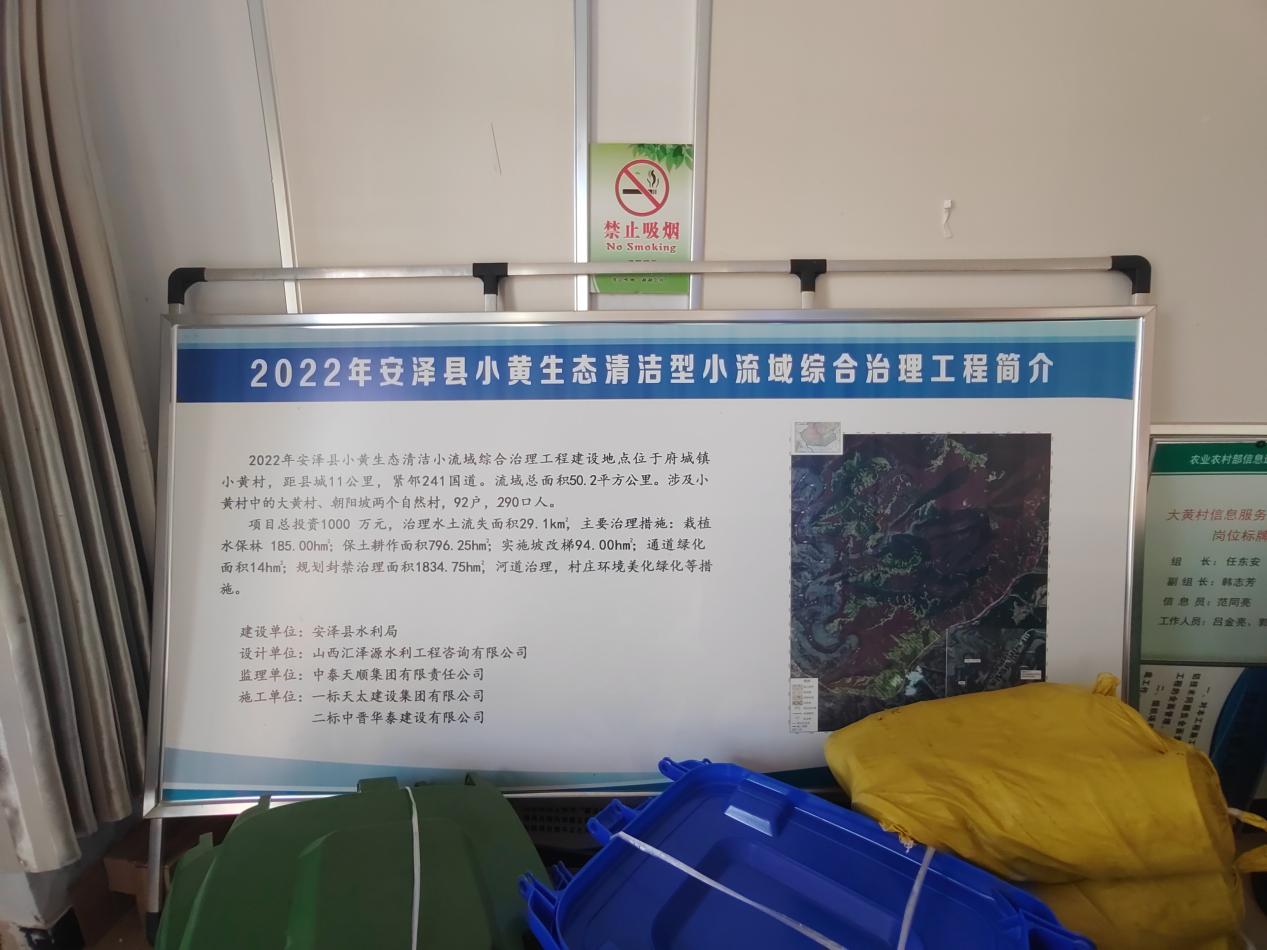 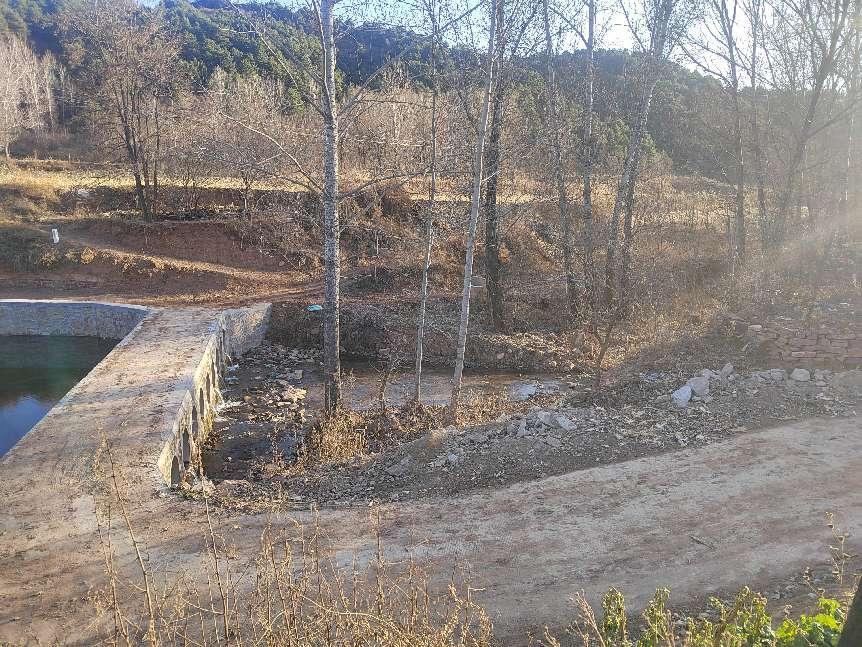 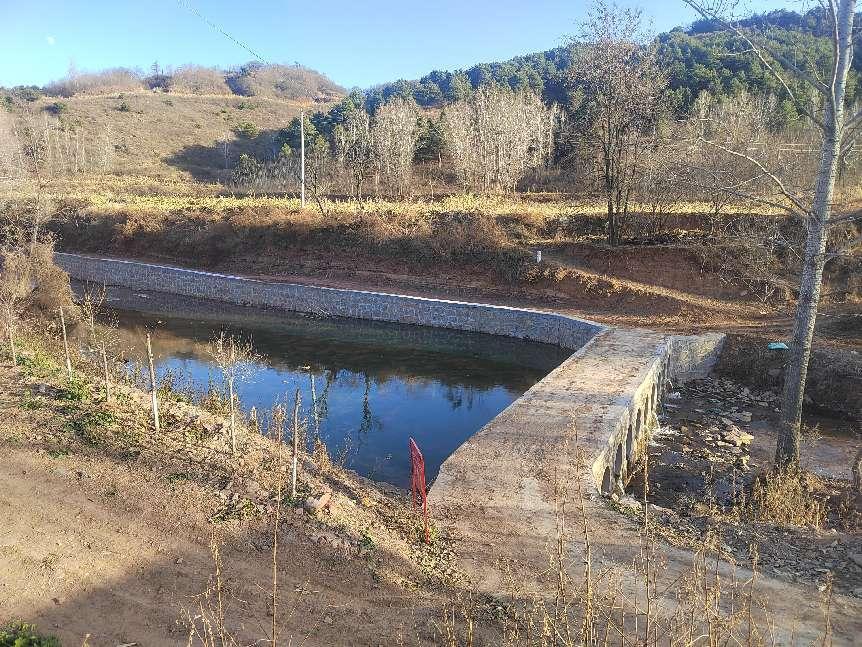 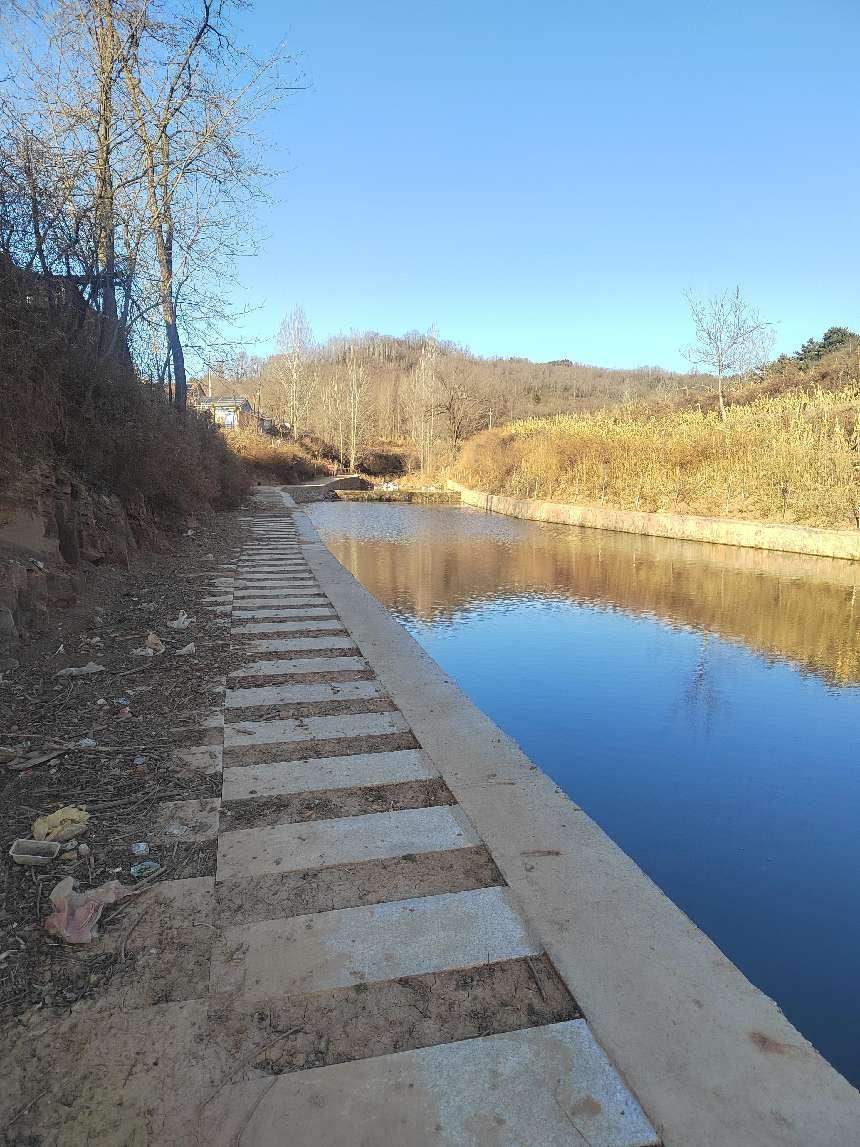 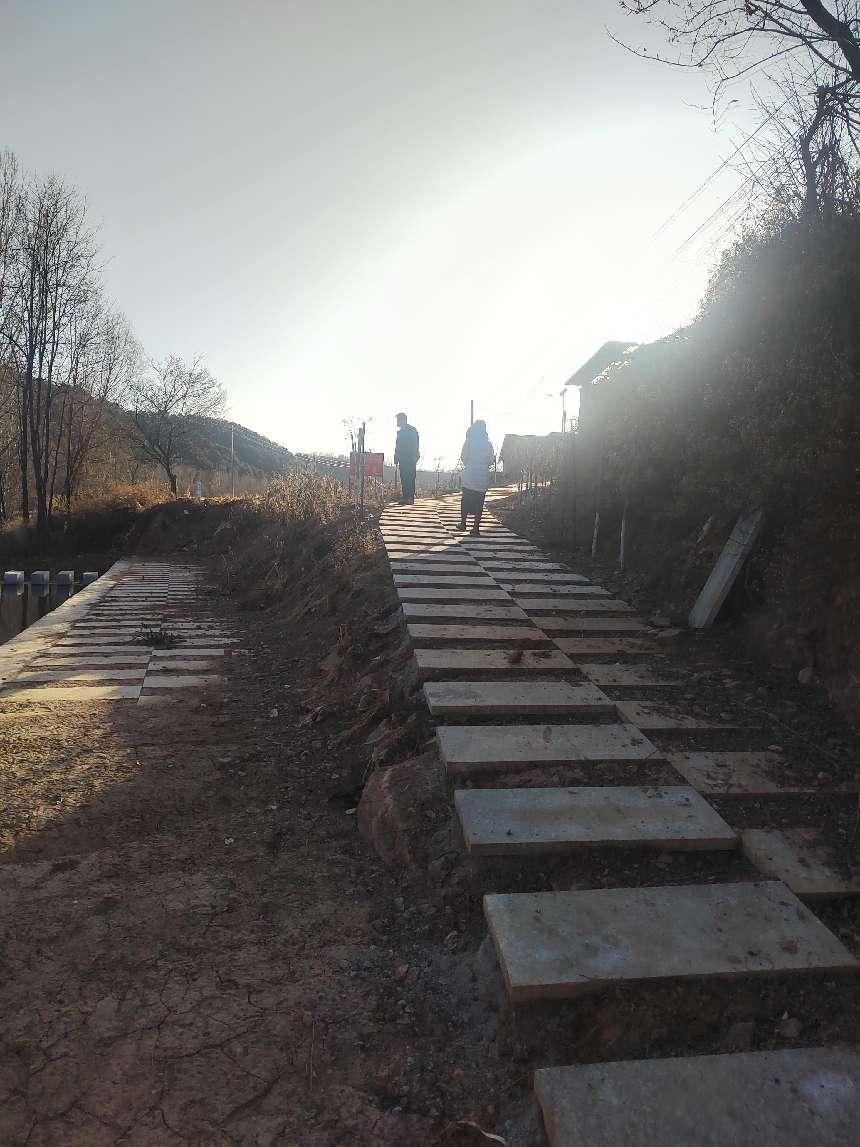 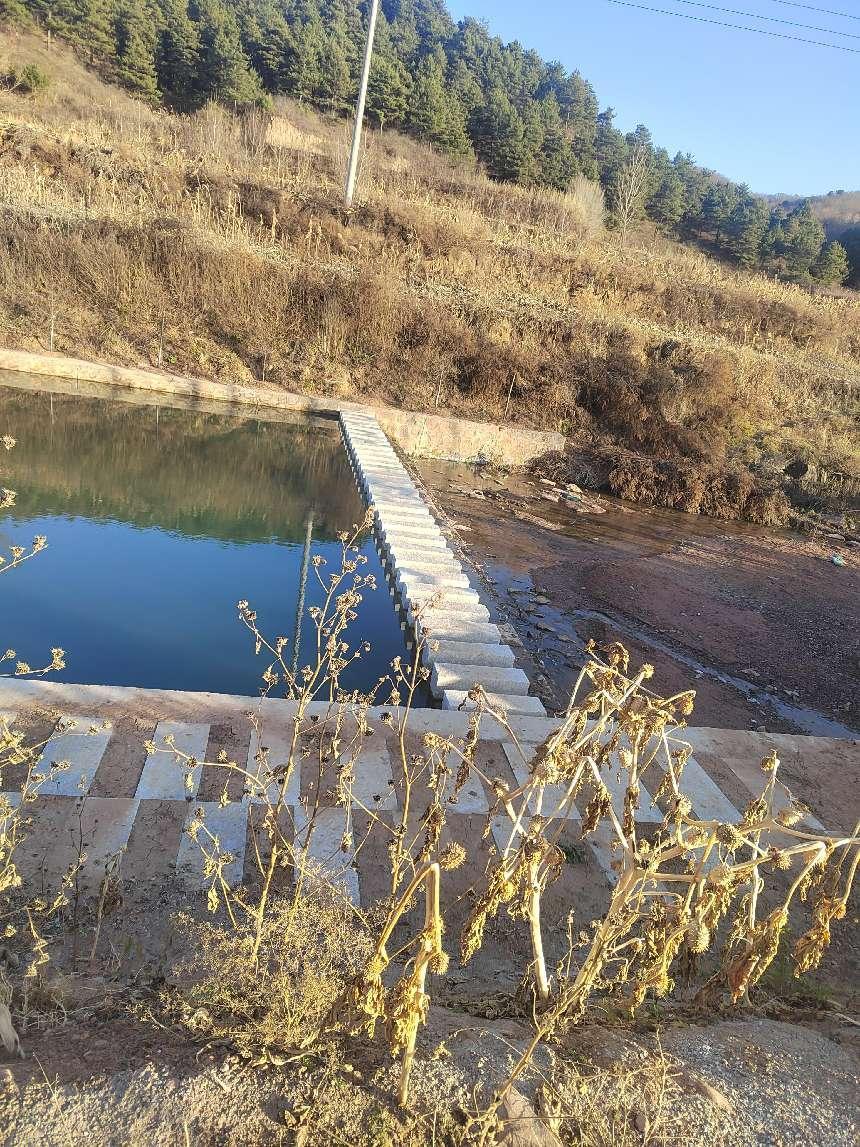 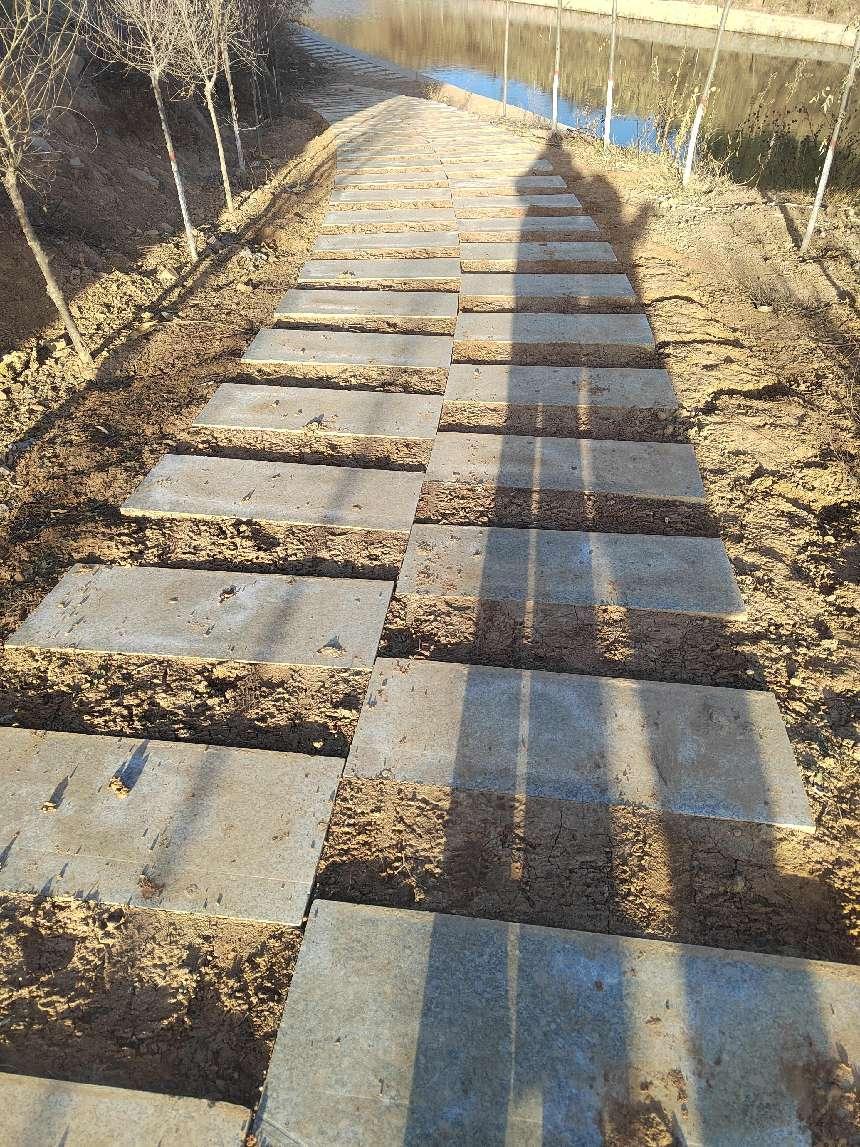 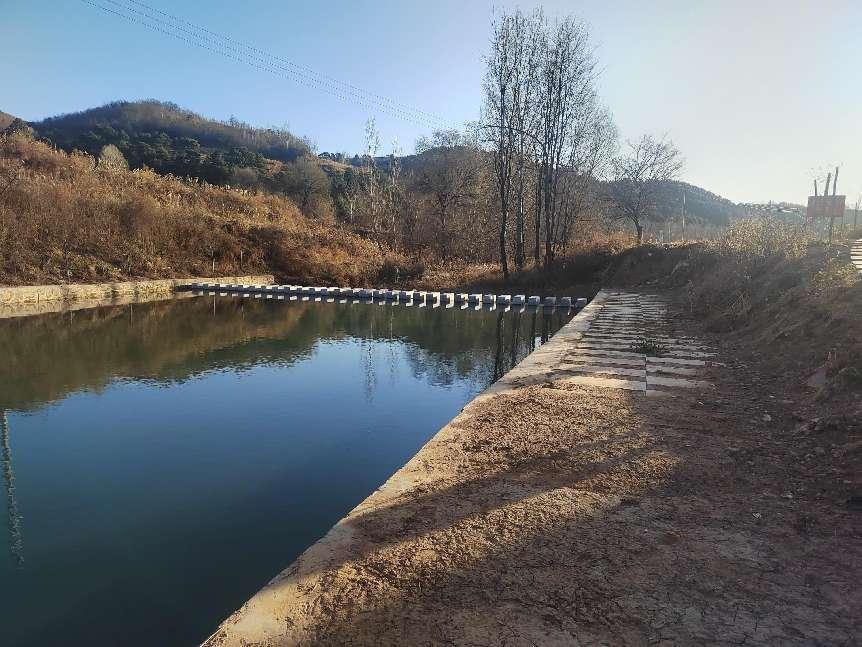 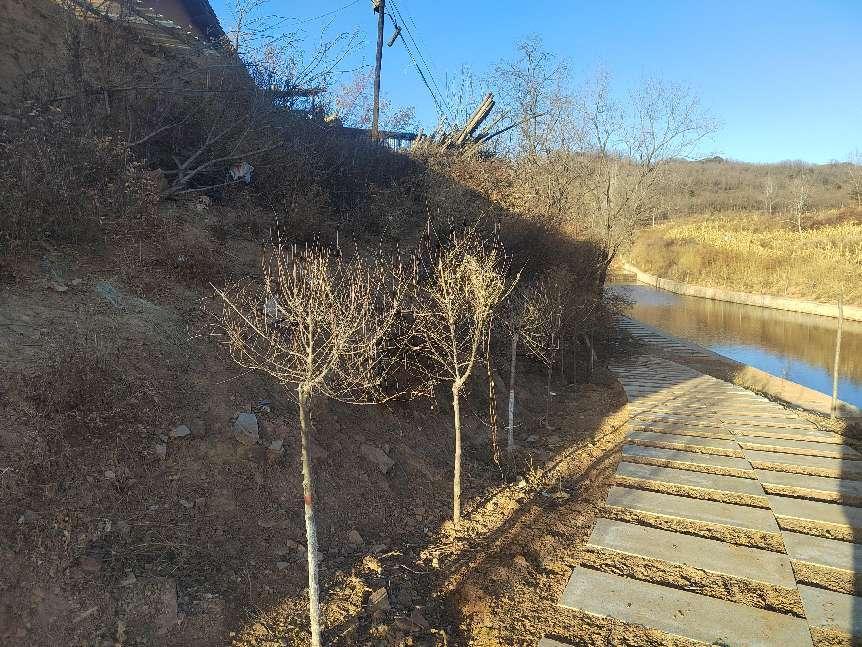 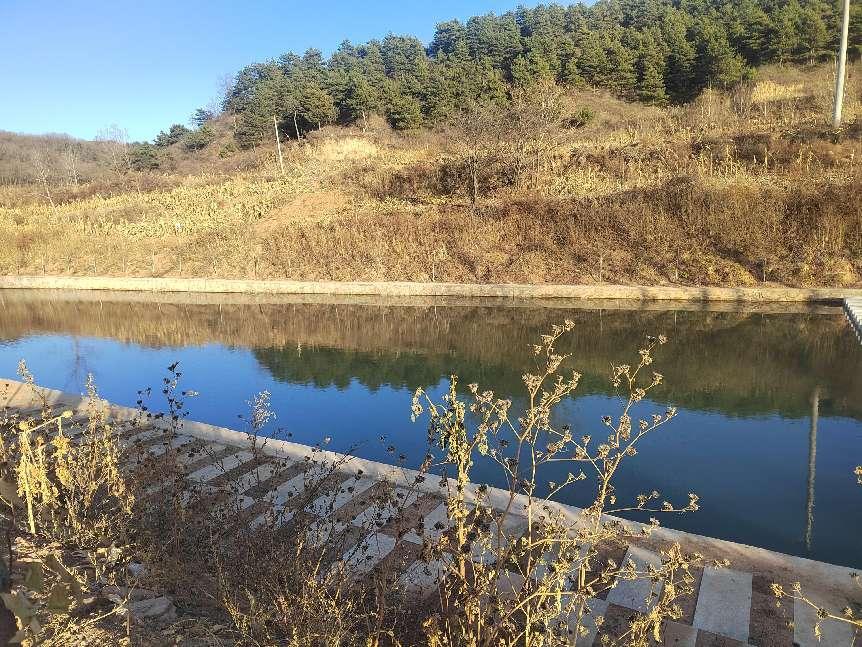 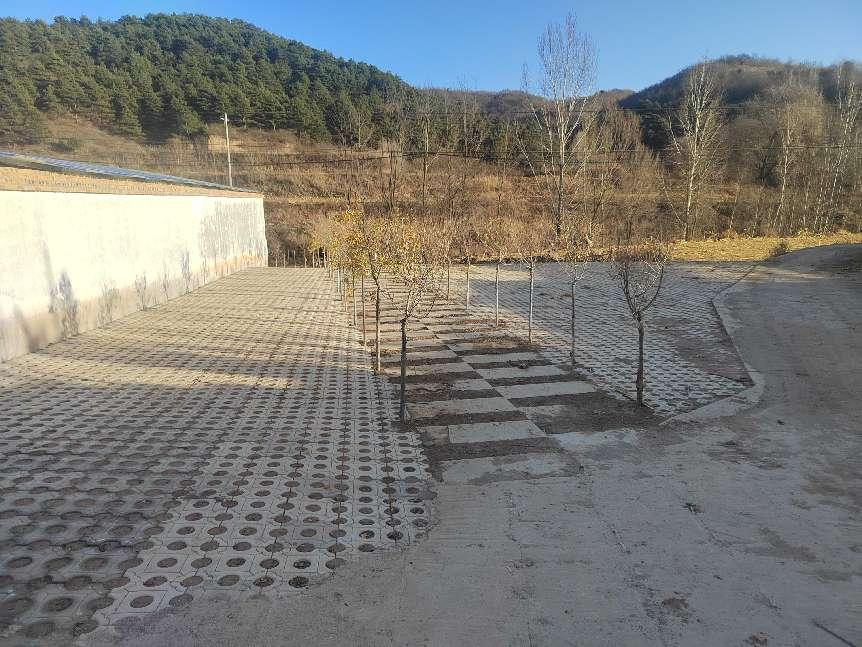 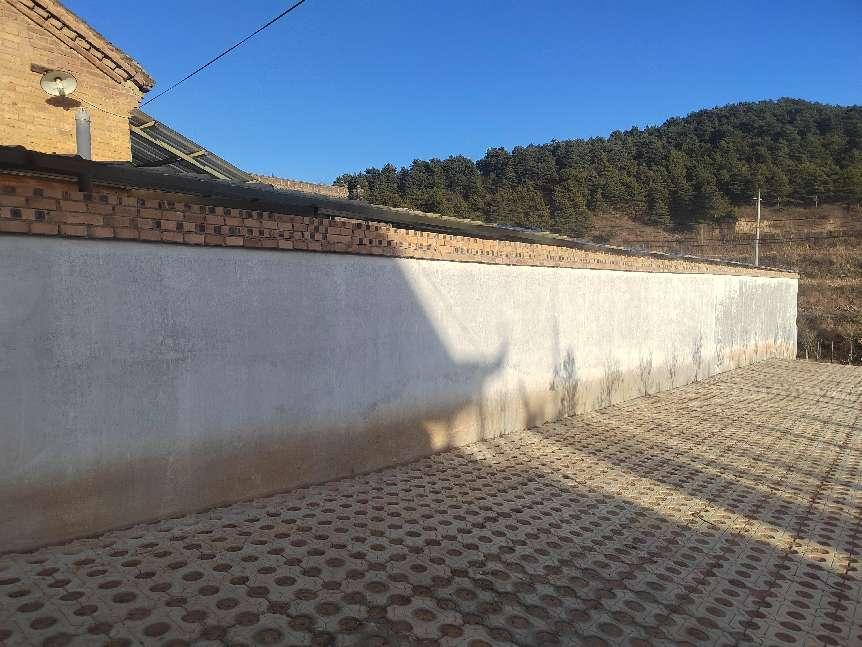 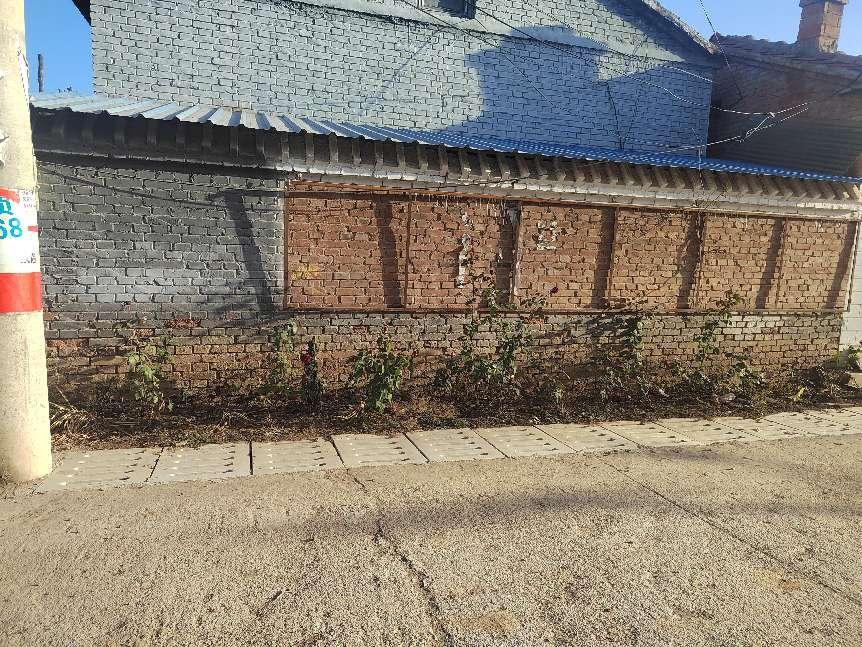 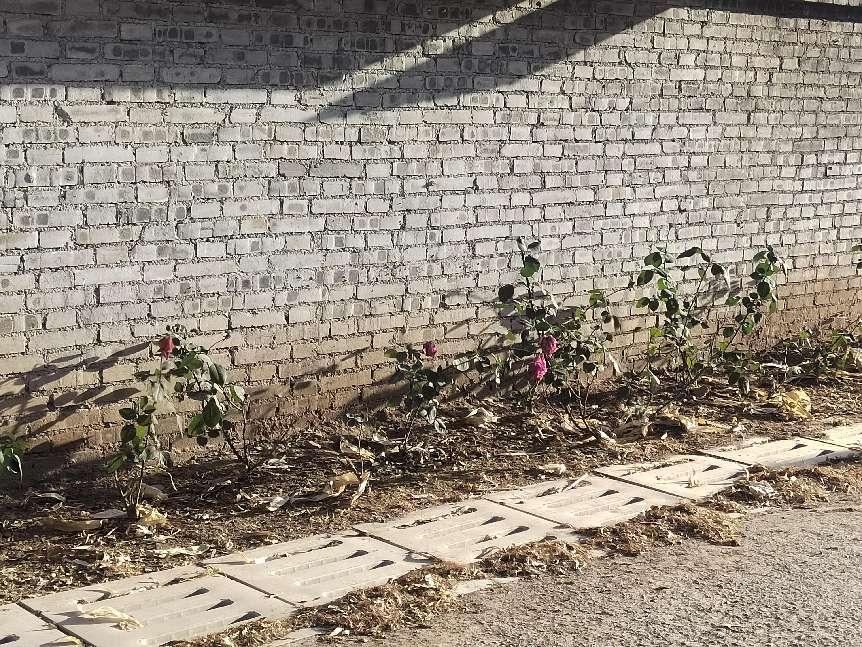 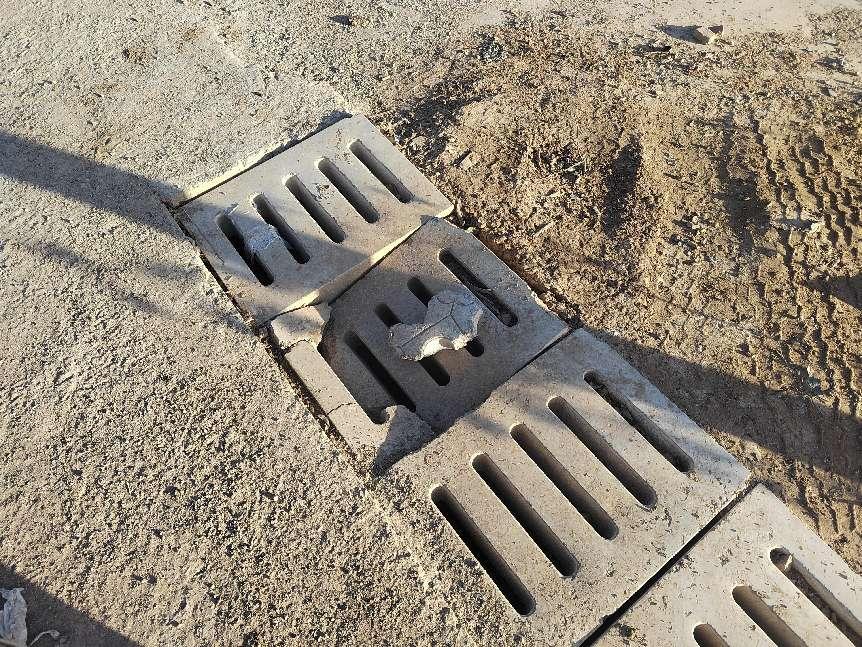 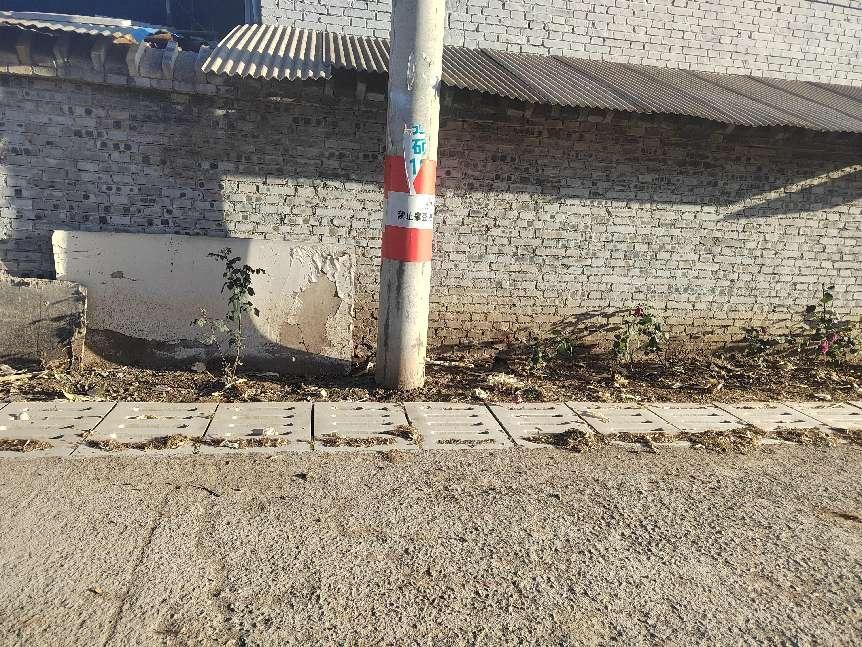 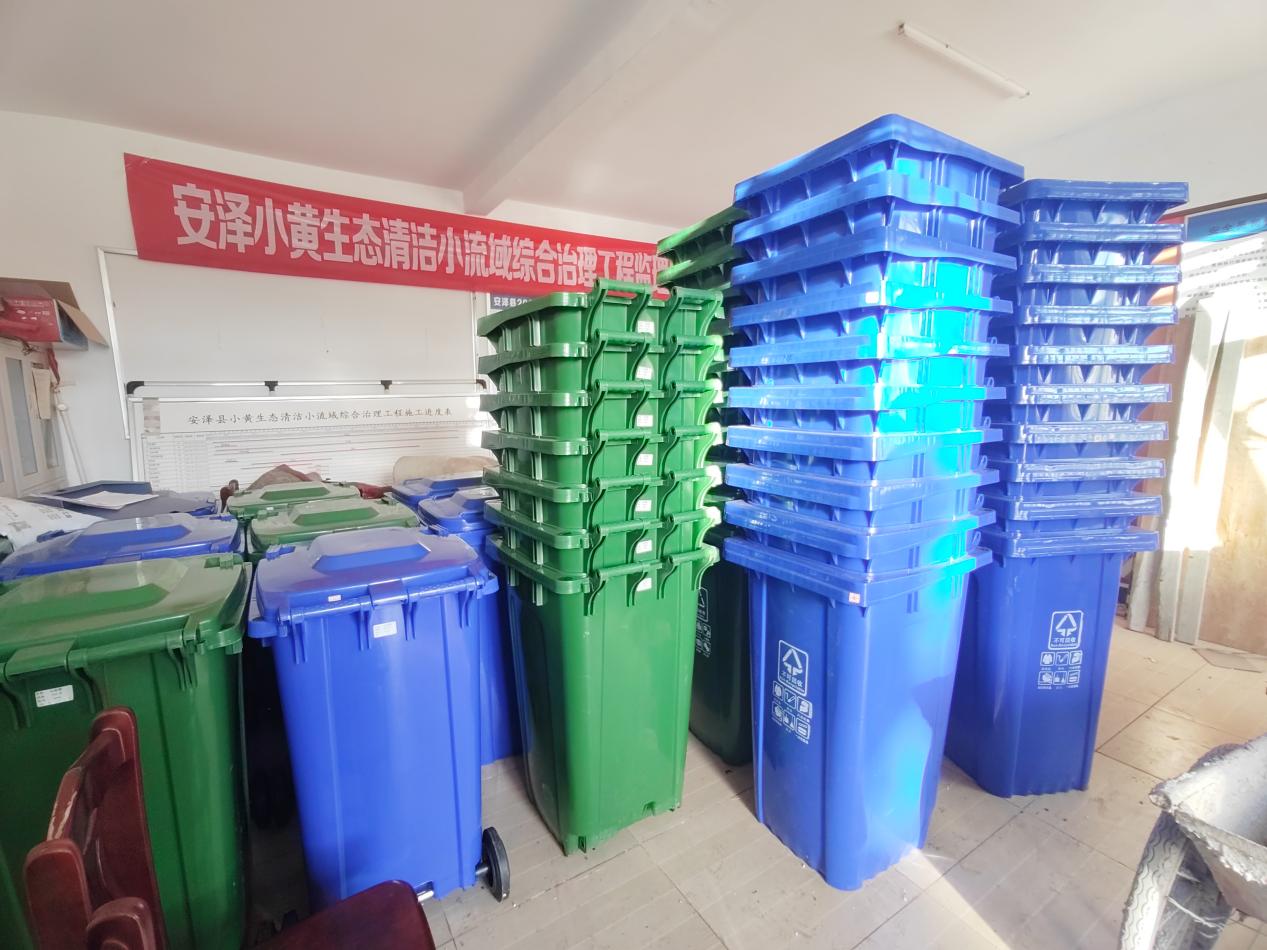 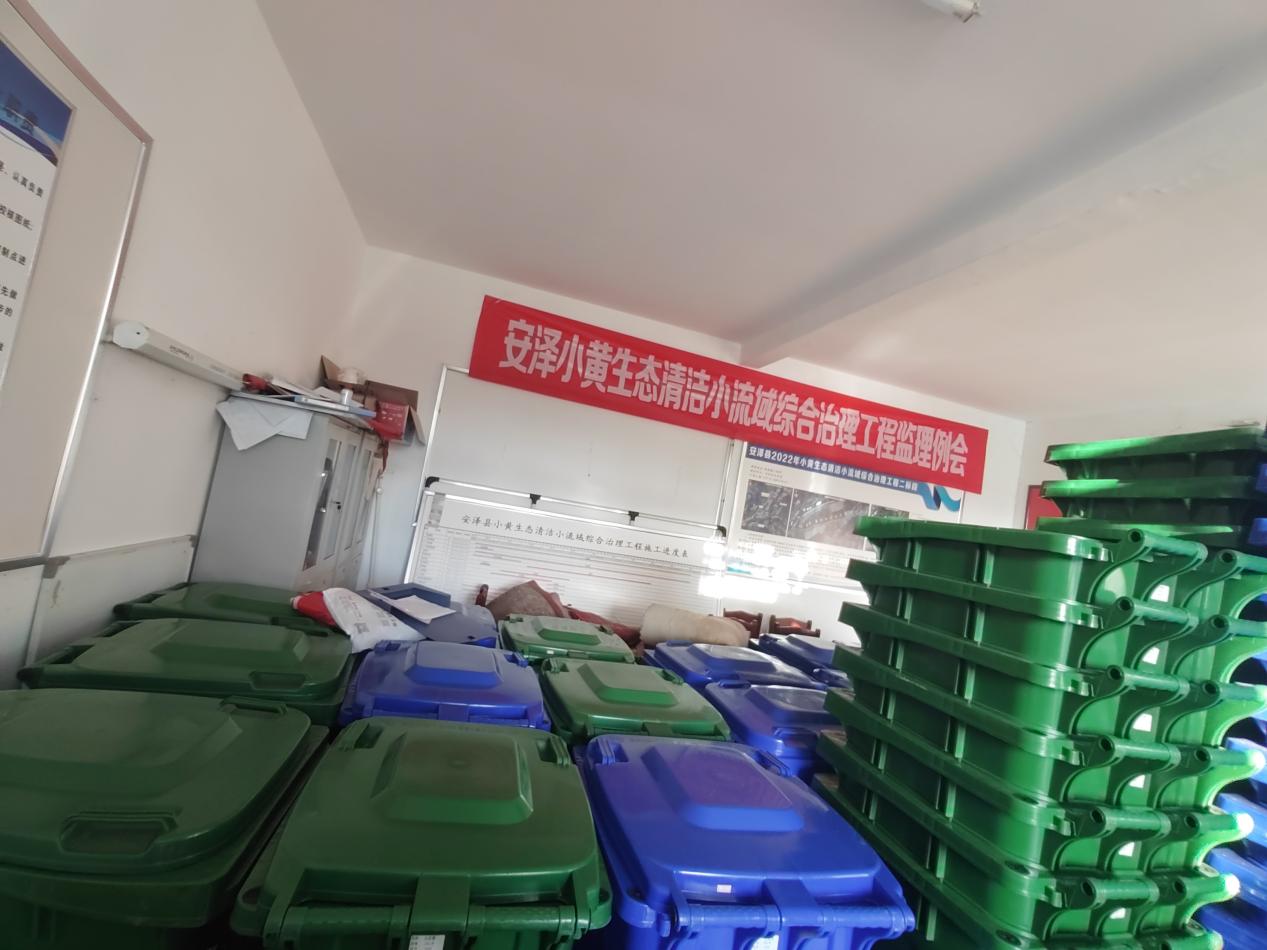 二级指标三级指标指标值数量指标治理水土流失面积29.1km2数量指标营造乔灌混交（油松一连翘）5838株数量指标通道绿化完成数量指标实施保土耕作、坡改梯工程1410亩数量指标封育治理3000米数量指标新建浆砌石挡墙134米数量指标河道清淤疏浚1510米数量指标新建浆砌石滚水坝2座数量指标新建漫水桥1座数量指标大黄村内改造现有排水渠450米质量指标质量达标率100%时效指标完成及时性12个月成本指标成本控制率控制在批复金额内或计划成本内社会效益指标改善村容村貌改善社会效益指标改善耕作、灌溉、交通条件改善生态效益指标增加植被覆盖率增加生态效益指标提高水土流失综合治理度提高可持续影响指标发展规划健全性健全可持续影响指标后续管护情况可持续服务对象满意度指标社会公众满意率≥90%序号到位时间文件到位资金资金来源12022年8月9日《关于下达 2022 年小黄生态清洁小流域综合治理工程资金的通知》（安财农〔2022〕94号）290县级专项资金22023年3月18日《安泽县财政局关于批复2023年部门预算的通知》（安财农〔2023〕6号）710部门预算资金小计小计小计1000序号支付时间明细金额12022年9月8日可研编制费4.85 22022年9月8日设计费13.00 32022年9月14日天太建设集团有限公司（一标段）工程款129.42 42022年9月14日中晋华泰建设有限公司（二标段）工程款142.70 5小计小计289.97 62023年2月2日农民工工资（工程款）20.00 72023年2月2日农民工工资（工程款）20.06 82023年3月30日监理费5.90 92023年5月25日天太建设集团有限公司（一标段）工程款81.70 10小计小计127.66 总计总计总计417.63 二级指标三级指标指标值数量指标治理水土流失面积29.1km2数量指标营造乔灌混交（油松一连翘）5838株数量指标通道绿化完成数量指标实施保土耕作、坡改梯工程1410亩数量指标封育治理3000米数量指标新建浆砌石挡墙134米数量指标河道清淤疏浚1510米数量指标新建浆砌石滚水坝2座数量指标新建漫水桥1座数量指标大黄村内改造现有排水渠450米质量指标质量达标率100%时效指标完成及时性12个月成本指标成本控制率控制在批复金额内或计划成本内社会效益指标改善村容村貌改善社会效益指标改善耕作、灌溉、交通条件改善生态效益指标增加植被覆盖率增加生态效益指标提高水土流失综合治理度提高可持续影响指标发展规划健全性健全可持续影响指标后续管护情况可持续服务对象满意度指标社会公众满意率≥90%指标A决策类B过程类C产出类D效益类合计权重20203030100分值1916.67242281.67 得分率95.00%83.35%80.00%73.33%81.67%评分标准：90（含）-100分为优、80（含）-90分为良、60（含）-80分为中、60分以下为差。评分标准：90（含）-100分为优、80（含）-90分为良、60（含）-80分为中、60分以下为差。评分标准：90（含）-100分为优、80（含）-90分为良、60（含）-80分为中、60分以下为差。评分标准：90（含）-100分为优、80（含）-90分为良、60（含）-80分为中、60分以下为差。评分标准：90（含）-100分为优、80（含）-90分为良、60（含）-80分为中、60分以下为差。评分标准：90（含）-100分为优、80（含）-90分为良、60（含）-80分为中、60分以下为差。一级指标二级指标三级指标分值得分得分率A决策类A1项目立项A11立项依据充分性44100.00%A决策类A1项目立项A12立项程序规范性44100.00%一级指标二级指标三级指标分值得分得分率A决策类A2绩效目标A21绩效目标合理性33100.00%A决策类A2绩效目标A22绩效指标明确性3266.67%一级指标二级指标三级指标分值得分得分率A决策类A3资金投入A31预算编制科学性33100.00%A决策类A3资金投入A32资金分配合理性33100.00%一级指标二级指标三级指标分值得分得分率B过程类B1资金管理B11资金到位率22100.00%B过程类B1资金管理B12预算执行率41.6741.75%B过程类B1资金管理B13资金使用合规性44100.00%一级指标二级指标三级指标分值得分得分率B过程类B2组织实施B21管理制度健全性22100.00%B过程类B2组织实施B22四制执行情况44100.00%B过程类B2组织实施B23制度执行有效性4375.00%一级指标二级指标三级指标分值得分得分率C产出类C1产出数量C11实际完成情况99100.00%一级指标二级指标三级指标分值得分得分率C产出类C2产出质量C21质量达标率8225.00%一级指标二级指标三级指标分值得分得分率C产出类C3产出时效C31完工及时性88100.00%一级指标二级指标三级指标分值得分得分率C产出C4产出成本C41成本控制率55100.00%项目内容合同金额支出金额一标段工程款431.39129.42 一标段工程款431.3981.70 一标段工程款431.3920.06 合计合计231.18 二标段工程款475.67142.70 二标段工程款475.6720.00 合计合计162.70 监理费11.95.90 设计费（可研）4.854.85 设计费（初设）22.513.00 一级指标二级指标三级指标分值得分得分率D效益类D1社会效益D11改善耕作、灌溉、交通条件66100.00%D效益类D1社会效益D12改善村容村貌6233.33%D效益类D2生态效益D21增加植被覆盖率33100.00%D效益类D2生态效益D22提高水土流失综合治理度44100.00%D效益类D3可持续影响D31发展规划健全性200.00%D效益类D3可持续影响D32后续管护情况4250.00%一级指标二级指标三级指标分值得分得分率D效益类D4满意度情况D41社会公众满意度55100.00%一级指标分值二级指标分值三级指标分值得分决策20项目立项8立项依据充分性44决策20项目立项8立项程序规范性44决策20绩效目标6绩效目标合理性33决策20绩效目标6绩效指标明确性32决策20资金投入6预算编制科学性33决策20资金投入6资金分配合理性33过程20资金管理10资金到位率22过程20资金管理10预算执行率41.67过程20资金管理10资金使用合规性44过程20组织实施10管理制度健全性22过程20组织实施10四制执行情况44过程20组织实施10制度执行有效性43产出30产出数量9实际完成情况99产出30产出质量8质量达标率82产出30产出时效8完工及时性88产出30产出成本5成本控制率55效益30社会效益12改善耕作、灌溉、交通条件66效益30社会效益12改善村容村貌62效益30生态效益7增加植被覆盖率33效益30生态效益7提高水土流失综合治理度44效益30可持续影响6发展规划健全性20效益30可持续影响6后续管护情况42效益30满意度情况5社会公众满意度55合计100-100-10081.67一级指标分值二级指标分值三级指标分值指标说明评价标准数据来源取数方式决策20项目立项8立项依据充分性4考核项目立项是否符合相关政策，以及部门职责，用以反映和考核项目立项依据情况。①项目立项是否符合中共中央 国务院印发《黄河流域生态保护和高质量发展规划纲要》等要求，符合得1分，不符合得0分。立项依据文件资料收集、访谈决策20项目立项8立项依据充分性4考核项目立项是否符合相关政策，以及部门职责，用以反映和考核项目立项依据情况。②项目立项是否与安泽县水利局的职责范围相符，是否属于部门履职所需。符合得1分，不符合得0分。立项依据文件资料收集、访谈决策20项目立项8立项依据充分性4考核项目立项是否符合相关政策，以及部门职责，用以反映和考核项目立项依据情况。③项目是否属于公共财政支持范围，是否符合中央、地方事权支出责任划分原则，符合得1分，不符合得0分。立项依据文件资料收集、访谈决策20项目立项8立项依据充分性4考核项目立项是否符合相关政策，以及部门职责，用以反映和考核项目立项依据情况。④项目是否与相关部门同类项目或部门内部相关项目重复，无重复得1分，否则得0分。立项依据文件资料收集、访谈决策20项目立项8立项程序规范性4考核项目设立过程是否符合相关要求，用以反映项目立项的规范情况。①项目是否按照规定的程序申请设立（1分）；立项程序留痕文件资料收集、访谈决策20项目立项8立项程序规范性4考核项目设立过程是否符合相关要求，用以反映项目立项的规范情况。②审批文件、材料是否符合相关要求（1分）；立项程序留痕文件资料收集、访谈决策20项目立项8立项程序规范性4考核项目设立过程是否符合相关要求，用以反映项目立项的规范情况。③事前是否已经过必要的可行性研究、专家论证、风险评估、绩效评估、集体决策（2分）。立项程序留痕文件资料收集、访谈决策20绩效目标6绩效目标合理性3考核项目所设定的绩效目标是否依据充分，是否符合客观实际，用以反映和考核项目绩效目标与项目实施的相符情况。①项目设置了绩效目标或制定了工作任务，与实际工作内容具有相关性，得1分；否则得0分。绩效目标申报表/年度工作计划及任务安排资料收集决策20绩效目标6绩效目标合理性3考核项目所设定的绩效目标是否依据充分，是否符合客观实际，用以反映和考核项目绩效目标与项目实施的相符情况。②项目预期产出效益和效果符合正常的业绩水平，得1分；否则得0分。绩效目标申报表/年度工作计划及任务安排资料收集决策20绩效目标6绩效目标合理性3考核项目所设定的绩效目标是否依据充分，是否符合客观实际，用以反映和考核项目绩效目标与项目实施的相符情况。③项目绩效目标与预算确定的项目投资额或资金量相匹配，得1分，否则得0分。绩效目标申报表/年度工作计划及任务安排资料收集决策20绩效目标6绩效指标明确性3考核绩效目标设定的绩效指标是否清晰、细化、可衡量等，用以反映和考核项目绩效目标的明细化的情况。①是否将项目绩效目标细化分解为具体的绩效指标，如产出数量、产出质量、产出时效、产出成本等，是得1分，部分细化得0.5分，未细化不得分；绩效目标申报表/年度工作计划及任务安排资料收集决策20绩效目标6绩效指标明确性3考核绩效目标设定的绩效指标是否清晰、细化、可衡量等，用以反映和考核项目绩效目标的明细化的情况。②是否通过清晰、可衡量的绩效指标值予以体现，是得1分，部分指标值清晰得0.5分，否则得0分；绩效目标申报表/年度工作计划及任务安排资料收集决策20绩效目标6绩效指标明确性3考核绩效目标设定的绩效指标是否清晰、细化、可衡量等，用以反映和考核项目绩效目标的明细化的情况。③绩效指标是否与项目目标任务数或计划数相对应，得1分，否则得0分。绩效目标申报表/年度工作计划及任务安排资料收集决策20资金投入6预算编制科学性3考核项目预算编制是否经过科学论证、有明确标准，资金额度与年度目标是否相适应，用以反映和考核项目预算编制的科学性、合理性情况。①项目预算编制是否经过科学论证，是否与当地实际需求相符，是得1分，否则不得分；预算编制明细表资料收集、访谈决策20资金投入6预算编制科学性3考核项目预算编制是否经过科学论证、有明确标准，资金额度与年度目标是否相适应，用以反映和考核项目预算编制的科学性、合理性情况。②预算内容与项目内容是否匹配，是得1分，否则不得分；预算编制明细表资料收集、访谈决策20资金投入6预算编制科学性3考核项目预算编制是否经过科学论证、有明确标准，资金额度与年度目标是否相适应，用以反映和考核项目预算编制的科学性、合理性情况。③预算确定的项目投资额或资金量是否与工作任务相匹配，是得1分，否则不得分。预算编制明细表资料收集、访谈决策20资金投入6资金分配合理性3考核项目预算资金分配是否有分配依据，与项目实际情况是否相适应，用以反映和考核项目预算资金分配的科学性、合理性情况。①预算资金分配依据是否充分；资金分配表资料收集决策20资金投入6资金分配合理性3考核项目预算资金分配是否有分配依据，与项目实际情况是否相适应，用以反映和考核项目预算资金分配的科学性、合理性情况。②资金分配额度是否合理，与项目实际是否相适应。资金分配表资料收集决策20资金投入6资金分配合理性3考核项目预算资金分配是否有分配依据，与项目实际情况是否相适应，用以反映和考核项目预算资金分配的科学性、合理性情况。评价过程中，每发现1项不符合要求，扣除1.5分，扣完3分为止。资金分配表资料收集过程20资金管理10资金到位率2考核实际到位资金与预算资金的比率，用以反映和考核资金落实情况对项目实施的总体保障程度。资金到位率=（实际到位资金/预算资金）×100%。资金下达文件资料收集过程20资金管理10资金到位率2考核实际到位资金与预算资金的比率，用以反映和考核资金落实情况对项目实施的总体保障程度。实际到位资金：一定时期（本年度或项目期）内落实到该项目的资金。资金下达文件资料收集过程20资金管理10资金到位率2考核实际到位资金与预算资金的比率，用以反映和考核资金落实情况对项目实施的总体保障程度。预算资金：一定时期（本年度或项目期）内预算安排到具体项目的资金。资金下达文件资料收集过程20资金管理10资金到位率2考核实际到位资金与预算资金的比率，用以反映和考核资金落实情况对项目实施的总体保障程度。资金全部到位得满分，否则本指标得分=2*资金到位率。资金下达文件资料收集过程20资金管理10预算执行率4考核项目预算资金是否按照计划执行，用以反映或考核项目预算执行情况。预算执行率=（实际支出资金/实际到位资金）×100%。预算执行情况资料收集过程20资金管理10预算执行率4考核项目预算资金是否按照计划执行，用以反映或考核项目预算执行情况。实际支出资金：一定时期内项目实际拨付的资金。预算执行情况资料收集过程20资金管理10预算执行率4考核项目预算资金是否按照计划执行，用以反映或考核项目预算执行情况。项目资金全部支出得满分，否则本指标得分=4*预算执行率。预算执行情况资料收集过程20资金管理10资金使用合规性4考核项目资金使用是否符合相关的财务管理制度规定，用以反映和考核项目资金的规范运行情况。①是否符合国家财经法规和财务管理制度以及有关专项资金管理办法的规定，得2分，否则不得分；资金拨付明细表、财务监控留痕文件资料收集、访谈过程20资金管理10资金使用合规性4考核项目资金使用是否符合相关的财务管理制度规定，用以反映和考核项目资金的规范运行情况。②资金的拨付是否有完整的审批程序和手续，是得1分，否则不得分；资金拨付明细表、财务监控留痕文件资料收集、访谈过程20资金管理10资金使用合规性4考核项目资金使用是否符合相关的财务管理制度规定，用以反映和考核项目资金的规范运行情况。③是否按照合同约定付款，符合合同约定，得1分，不符合合同约定，每发现一处扣0.5分。资金拨付明细表、财务监控留痕文件资料收集、访谈过程20资金管理10资金使用合规性4考核项目资金使用是否符合相关的财务管理制度规定，用以反映和考核项目资金的规范运行情况。④是否存在截留、挤占、挪用、虚列支出等情况。资金拨付明细表、财务监控留痕文件资料收集、访谈过程20资金管理10资金使用合规性4考核项目资金使用是否符合相关的财务管理制度规定，用以反映和考核项目资金的规范运行情况。评价过程中，发现存在截留、挤占、挪用、虚列支出等情况，本指标不得分。资金拨付明细表、财务监控留痕文件资料收集、访谈过程20组织实施10管理制度健全性2考核项目实施单位的业务管理制度、财务管理制度是否健全，用以反映和考核财务和业务管理制度对项目顺利实施的保障情况。①是否制定或具有相应的财务和业务管理制度；相关制度文件资料收集过程20组织实施10管理制度健全性2考核项目实施单位的业务管理制度、财务管理制度是否健全，用以反映和考核财务和业务管理制度对项目顺利实施的保障情况。②财务和业务管理制度是否合法、合规、完整。相关制度文件资料收集过程20组织实施10管理制度健全性2考核项目实施单位的业务管理制度、财务管理制度是否健全，用以反映和考核财务和业务管理制度对项目顺利实施的保障情况。未制定管理制度不得分；管理制度内容不完整或不明确的情形，每发现1例扣1分，扣完为止。相关制度文件资料收集过程20组织实施10四制执行情况4考核项目实施是否符合工程四制规定。项目是否严格执行法人制、招投标制、合同制、监理制，符合得4分；评价过程中，每发现1例不符合要求，扣除0.5分，扣完为止。项目实施方案、工作留痕记录。资料收集过程20组织实施10制度执行有效性4考核项目实施是否符合相关管理规定，用以反映和考核相关管理制度的有效执行情况。①项目是否遵守相关法律法规和相关管理规定；项目实施方案、工作留痕记录。资料收集过程20组织实施10制度执行有效性4考核项目实施是否符合相关管理规定，用以反映和考核相关管理制度的有效执行情况。②项目变更调整理由是否充分，手续是否完备；项目实施方案、工作留痕记录。资料收集过程20组织实施10制度执行有效性4考核项目实施是否符合相关管理规定，用以反映和考核相关管理制度的有效执行情况。③项目合同书、验收报告、技术鉴定等资料是否齐全并及时归档；项目实施方案、工作留痕记录。资料收集过程20组织实施10制度执行有效性4考核项目实施是否符合相关管理规定，用以反映和考核相关管理制度的有效执行情况。④项目实施的人员条件、场地设备、信息支撑等是否落实到位。项目实施方案、工作留痕记录。资料收集过程20组织实施10制度执行有效性4考核项目实施是否符合相关管理规定，用以反映和考核相关管理制度的有效执行情况。评价过程中，每发现1项不符合要求，扣除1分，扣完为止.项目实施方案、工作留痕记录。资料收集产出30产出数量9实际完成情况9考核项目实际完成情况与计划建设内容的对比，用以反映该项目产出数量目标的实现程度。项目实际完成情况，根据项目实施计划，参照项目计划建设内容，是否完成计划建设内容，全部完成的满分，否则按照项目完成进度得分。验收资料查阅相关记录等产出30产出质量8质量达标率8考核项目内容是否全部通过验收，用以反映和考核项目产出质量的实现程度。项目完工后组织了竣工验收且验收合格得满分；项目自验结果为合格，且通过现场核查未发现质量问题，得4分；现场核查发现有1项质量问题，扣2分，扣完为止。验收资料查阅相关记录等产出30产出时效8完工及时性8考核项目实际完成时间与计划完成时间的比率，用以反映和考核项目产出时效目标的实现程度实际完成时间：项目实施单位完成该项目实际所耗用的时间。计划完成时间：按照项目实施计划或相关规定完成该项目所需的时间。在计划完成时间内（或合同约定时间）完成得满分，每推迟1个月，扣2分，扣完为止。验收资料查阅相关记录等产出30产出成本5成本控制率5考核项目实际支出资金占总投资比例是否符合要求，用以反映和考核项目是否有超过项目总投资的情况。该项目实施单位如期、保质、保量完成既定工作目标，实际投入成本不超过计划投入成本，得5分，发现有一项费用超出预算成本，扣1分，扣完为止。合同、相关财务支出情况等资料等查阅相关记录等效益30社会效益12改善耕作、灌溉、交通条件6考核项目建设是否能为改善当地耕作、灌溉、交通条件。项目建成后，是否能改善耕作、灌溉、交通条件，能产生相关社会效益，得满分；每发现一例影响项目社会效益产生的现象，扣2分；项目完成后未投入使用不得分。问卷、访谈问卷调查效益30社会效益12改善村容村貌6考核项目实施期间及完成后是否改善了村容村貌。项目建成后，是否能改善村容村貌，能产生相关社会效益，得满分；每发现一例影响项目社会效益产生的现象，扣2分，扣完为止。问卷、访谈、实地调研问卷调查、实地调研效益30生态效益7增加植被覆盖率3增加植被覆盖率指标，考核项目通过实施该项目能否提高植被覆盖率。通过实施该项目，提高当地植被覆盖率（项目未全部完成或未及时完成，影响效益的充分发挥，扣除本指标全部分值的一半）问卷、访谈、实地调研问卷调查、实地调研效益30生态效益7提高水土流失综合治理度4提高水土流失综合治理度指标，考核项目通过实施该项目能否提高水土流失综合治理度。通过实施该项目，提高水土流失综合治理度（项目未全部完成或未及时完成，影响效益的充分发挥，扣除本指标全部分值的一半）问卷、访谈、实地调研问卷调查、实地调研效益30可持续影响6发展规划健全性2发展规划健全性指标，考核该项目发展规划建设情况。项目实施单位制定了该项目后续的发展规划，明确了后续的发展方向、收益规划等内容，是得2分，否则得0分。问卷、访谈问卷调查效益30可持续影响6后续管护情况4考核项目的后续管护情况。①资产权属明确1分；
②管护情况良好3分；每有一项影响效益发挥的情形，扣1分，直至扣完。实地调研、访谈资料收集、数据分析效益30满意度情况5社会公众满意度5考核社会公众对项目整体的满意度。通过问卷调查得到项目满意度，满意度得分=问卷调查对象满意度×相应分值。满意度≥90%，得满分；否则，90%-60%（含）按其满意度为权重计算得分，60%以下不得分。满意度问卷调查结果问卷调查序号满意度问题543211您对2022年安泽县小流域综合治理工程项目建设进度的满意程度2您对2022年安泽县小流域综合治理工程项目实施情况的满意程度3您对2022年安泽县小流域综合治理工程项目改善村容村貌的满意程度4您对2022年安泽县小流域综合治理工程项目改善生态环境的满意程度5您对2022年安泽县小流域综合治理工程项目后期管护的满意程度注：5分表示满意度最高，1表示满意度最低。注：5分表示满意度最高，1表示满意度最低。注：5分表示满意度最高，1表示满意度最低。注：5分表示满意度最高，1表示满意度最低。注：5分表示满意度最高，1表示满意度最低。注：5分表示满意度最高，1表示满意度最低。